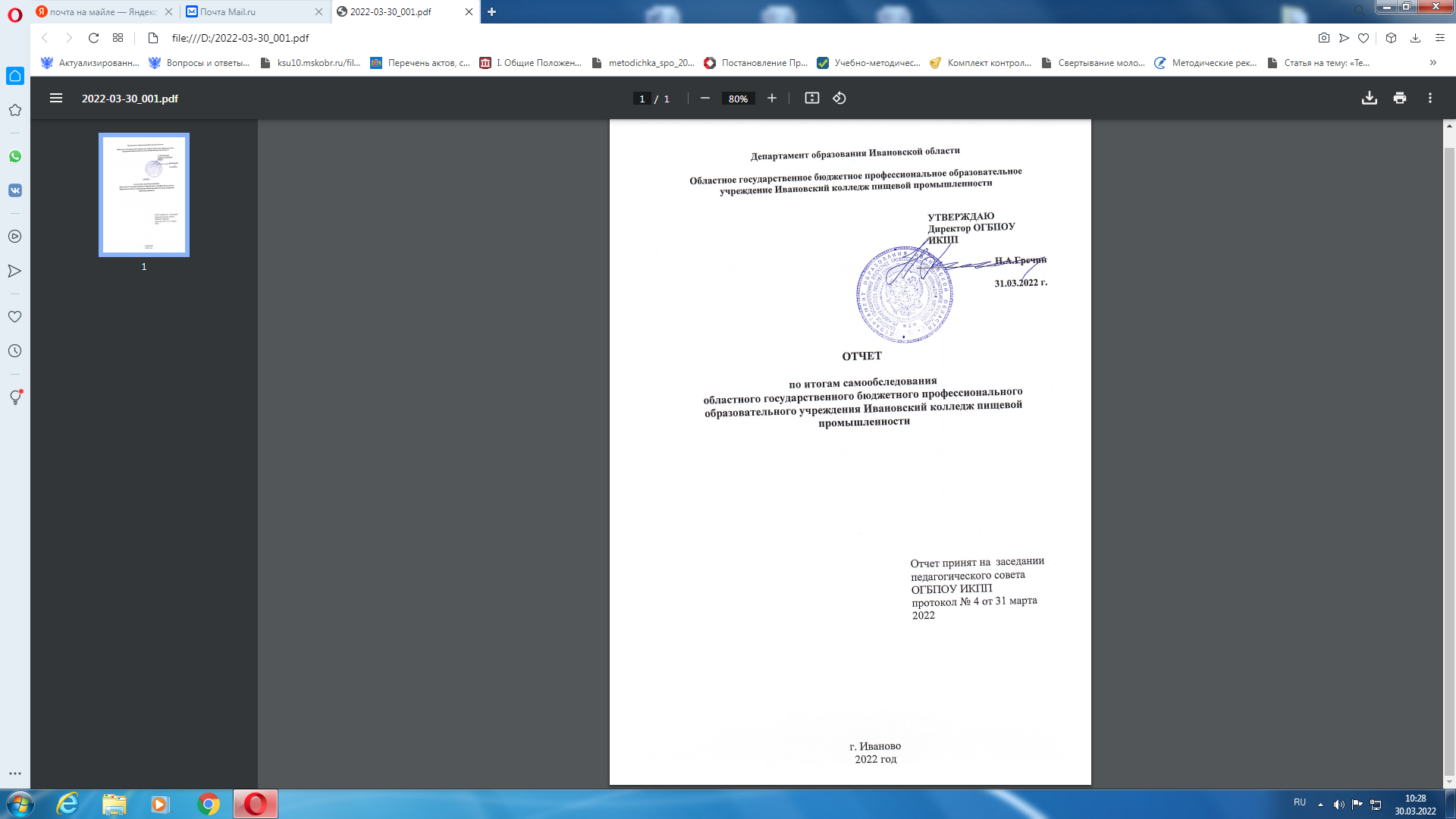 СОДЕРЖАНИЕОРГАНИЗАЦИОННО-ПРАВОВОЕ ОБЕСПЕЧЕНИЕ ОБРАЗОВАТЕЛЬНОЙ ДЕЯТЕЛЬНОСТИОбластное государственное бюджетное  профессиональное образовательное учреждение Ивановский колледж пищевой промышленности (далее – Колледж)                                    создано в результате переименования областного государственного бюджетного профессионального образовательного учреждения  профессиональный лицей № . Иваново  на основании приказа Департамента образования Ивановской области от 28.10.2014года №1645-о «О переименовании профессиональных образовательных организаций  Ивановской области»Учреждение в своей деятельности руководствуется Конституцией Российской Федерации, Законом № 273-ФЗ от 29.12.2012 «Об образовании в Российской Федерации», Типовым положением об образовательном учреждении среднего профессионального образования, другими нормативно-правовыми актами Российской Федерации, нормативно-правовыми актами Ивановской области, Уставом Колледжа.Организационно-правовое обеспечение образовательной деятельности и руководство образовательным учреждением:В колледже сформированы сборники нормативно-правовых документов Федерального уровня и локальных документов, лежащих в основе деятельности образовательного учреждения.В сборнике нормативно-правовых документов Федерального уровня (постановления Правительства Российской Федерации, постановления, приказы, инструктивные и методические письма Минобразования и науки России и др.) представлены документы, регламентирующие реализацию основных профессиональных образовательных программ среднего профессионального образования, включая такие вопросы, как содержание среднего профессионального образования, организация образовательного процесса, производственная практика, итоговая государственная аттестация выпускников, формы документов о среднем профессиональном образовании.В сборник локальных актов входят документы, с помощью которых  осуществляется управление колледжем, регулирование образовательного процесса, трудовых отношений и финансово-хозяйственной деятельности.Учредительные документыУстав Колледжа;Договор образовательного учреждения с учредителем.Локальные акты, регламентирующие деятельность колледжа:- Положение о формах, периодичности и порядке  текущего контроля успеваемости и промежуточной аттестации обучающихся.- Положение о порядке и основании перевода, отчисления и восстановления обучающихся.- Положение  о порядке возникновения, приостановления и прекращения отношений между колледжем и обучающимися и (или) родителями (законными представителями) несовершеннолетних обучающихся.- Правила приема граждан на обучение в колледж.- Положение об экзаменационной комиссии при проведении вступительных испытаний;- Положение об апелляционной комиссии;- Положение об общем собрании работников образовательной организации.- Положение о педагогическом совете.- Положение о самообследовании колледжа.-. Положение о Совете учреждения.-. Права, обязанности и ответственность работников образовательного учреждения ( кроме педагогических работников).-. Положение о порядке реализации права педагогов на бесплатное пользования образовательными, методическими и научными услугами  колледжа.-. Положение об учебной и производственной практике обучающихся-. Положение об учебной парикмахерской- Положение о порядке обработки, хранения и использования персональных данных.- Положение об уполномоченном по правам обучающихся .-.Положение о внебюджетной деятельности.-Положение о платных образовательных услугах.-Правила внутреннего трудового распорядка для работников.- Положение о приемной комиссии.- Положение о соотношении учебной и другой педагогической работы в пределах рабочей недели или учебного года.- Положение о порядке разработки и  требования к содержанию и оформлению программ учебных дисциплин и профессиональных модулей на основе ФГОС.- Положение о правилах внутреннего распорядка и режиме занятий обучающихся колледжа-. Положение о Совете обучающихся.-. Положение о посещении обучающимися по своему выбору мероприятий, не предусмотренных учебным планом.-. Положение об организации пропускного режима.- Положение об урегулировании споров между участниками образовательных отношений.- Положение о стипендиальном обеспечении обучающихся.-. Положение об обучении по индивидуальному учебному плану.- Положение об академических правах , мерах социальной поддержки и стимулировании обучающихся.- Положение о порядке доступа педагогов к информационно – телекоммуникационным сетям и базам данных, учебным и методическим материалам, музейным фондам, материально – техническим средствам.- Положение о Совете родителей (законных представителей)обучающихся.-Положение о совете профилактики.- Положение о нормах профессиональной этики педагогических работников.- Положение о методическом совете- Положение о методической службе- Положение о планировании, организации и проведении лабораторных и практических  работ- Положение об опытно – экспериментальной  деятельности- Положение о проведении декад по учебным дисциплинам, специальностям  и профессиям- О проведении предметных олимпиад- Положение об учебном кабинете- Положение об аттестации учебных кабинетов и лабораторий.- Положение о календарно – тематическом планировании.- Положение о проведении консультаций с обучающимися.-Положение об организации внеаудиторной (самостоятельной) работы обучающихся.- Положение о разработке и структуре фондов оценочных средств по программам  подготовки  квалифицированных рабочих и служащих, специалистов среднего звена.- Положение о хранении в архивах информации о результатах освоение обучающимися образовательных программ и поощрении обучающихся на бумажных и (или) электронных носителях;- Положение о квалификационном экзамене.- Положение о проведении государственной итоговой аттестации выпускников.3.Локальные акты, регламентирующие отношения с  работниками:Правила внутреннего трудового распорядка;Трудовые договоры с работниками;Коллективный договор;Должностные инструкции. 4Локальные акты, регламентирующие деятельность органов, самоуправления:Положение о совете образовательного учреждения;  Положение о педагогическом совете;Положение о совете профилактики правонарушений;5Локальные акты, обеспечивающие делопроизводство: Номенклатура дел;Инструкция по делопроизводству.6Локальные акты организационно-распорядительного характера:Приказы по движению контингента;Приказы по организации образовательного процесса;Приказы по личному составу обучающихся.В колледже ведутся документы по  организации и проведению работы по охране труда  педагогов и обучающихся.Согласно лицензии колледж вправе реализовывать основные профессиональные образовательные  программы по 4 профессиям   (программы подготовки квалифицированных рабочих и служащих, по 2 специальностям ( программы подготовки специалистов среднего звена). Перечень аккредитованных направлений подготовки профессий:Перечень аккредитованных направлений подготовки специальностей:Разработаны и реализуются программы профессионального обучения (профессиональной подготовки) по профессиям:Пекарь, Повар, Кондитер, Парикмахер (срок обучения 2,5 месяца) Маникюрша Бармен, Официант (рок обучения 2 месяца) Пекарь (срок обучения 10 месяцев) с получением свидетельства установленного образца.Наименование программ, уровни, нормативные сроки освоения и присеваемые квалификации соответствуют лицензии.	Лицензионные требования по кадровому обеспечению образовательного процесса выполняются. Штат укомплектован. Качественный состав  мастеров производственного обучения  и преподавателей, обеспечивающий реализацию образовательных программ, соответствует контрольным нормативам.	Предельная численность контингента обучающихся соответствует лицензионным требованиям. Количество помещений учебных кабинетов и учебно-производственных мастерских  и учебных лабораторий удовлетворяет потребность в них.	Имеются все необходимые документы, подтверждающие право владения, пользования помещениями, земельными участками. Учебные площади позволяют осуществлять образовательный процесс по аккредитованным программам.	Оснащенность учебного процесса библиотечно-информационным ресурсами и качественный состав библиотечного фонда позволяют обеспечить возможность реализации  образовательных программ.	Имеется экспертное заключение Государственной санитарно-эпидемиологической службы.  Замечаний по санитарно-гигиенической пригодности помещений, занимаемых ОУ для осуществления образовательного процесса по  образовательным программам, нет.	Замечаний по пригодности помещений в части их пожарной безопасности нет.Самообследованием установлено, что колледж имеет необходимое организационно-правовое обеспечение, позволяющее вести образовательную деятельность в сфере среднего профессионального  образования в соответствии с установленными при лицензировании значениями контрольных показателей.2. СИСТЕМА УПРАВЛЕНИЯ ОБРАЗОВАТЕЛЬНЫМ УЧРЕЖДЕНИЕМУправление колледжем осуществляется в соответствии с законодательством Российской Федерации, Уставом колледжа и строится на принципах единоначалия и самоуправления. Непосредственное управление деятельностью колледжа осуществляет директор, заключивший трудовой договор с Учредителем – Департаментом образования Ивановской области.В колледже используются различные формы управления: Совет учреждения, Педагогический совет, Общее собрание работников и представителей обучающихся, Совет родителей обучающихся (законных представителей).Совет учреждения является выборным представительным органом, осуществляющим общее руководство колледжем. В состав Совета входят директор, представители различных категорий работников и обучающихся. Председателем Совета является директор. Другие члены Совета избираются общим собранием.Для обеспечения коллегиальности в решении вопросов учебно-методической и воспитательной работы, физического воспитания обучающихся создан Педагогический совет. В состав Педагогического совета входят все педагогические работники колледжа. Председателем Педагогического совета является директор.Общее собрание работников и представителей обучающихся (далее - Общее собрание) является органом самоуправления и проводится для принятия Устава, изменений и дополнений к нему, избрания Совета колледжа, утверждения правил внутреннего распорядка, решения других вопросов, выносимых на собрание Советом колледжа или директором.В целях совершенствования качества обучения и воспитания обучающихся, методической работы, повышения педагогического мастерства преподавателей и мастеров производственного обучения в колледже созданы методические объединения педагогов, школа начинающих педагогов, работает семинар – тренинг по реализации единой методической темы, семинар – тренинг  для педагогов «Формирование и развитие у обучающихся универсальных учебных действий, метапредметных и личностных результатов обучения».Основные задачи, функции и порядок работы этих органов определяются соответствующими локальными актами, утвержденными директором.Педагогический коллектив колледжа работает над реализацией единой методической темы «Совершенствование качества образования через  освоение компетентностного подхода в обучении, воспитании и развитии обучающихся.»В колледже созданы два методических объединения педагогов , в соответствии с приоритетными направлениями их методической работы:- Использование ИКТ в преподавании;- Методика формирования у обучающихся общих и профессиональных компетенций;Методические объединения совместно с учебной частью обеспечивают организацию учебной и воспитательной работы, способствуют совершенствованию педагогического мастерства, внедрению педагогических и информационных технологий, организуют работу по созданию системы комплексного методического обеспечения специальностей, профессий и учебных дисциплин, формированию и реализации творческих практико-ориентированных проектов,  проведению опытно-экспериментальной  работы.Вопросы содержания и качества учебно-воспитательного процесса рассматриваются на заседаниях педагогического совета.Организована  инновационная. исследовательская деятельность педагогов и обучающихся. Под руководством психолога проводятся занятия  семинаров  по проблемам «Стимулирование социальной активности обучающихся на основе исследовательской проектной деятельности», «Психологические основы реализации ФГОС профессионального и СОО», «Области и  технологии профессионального развития педагогов».	В системе колледжа существует возможность реализовывать среднее профессиональное образование базового уровня.Для реализации миссии колледжа разработана программа развития  и модернизации образовательного учреждения  до 2024года. На ее основе разрабатываются планы работы  на год. В соответствии с целями и задачами, поставленными на учебный год, планируется работа администрации, руководителей служб и структурных подразделений, методических объединений.Программа развития и модернизации - основополагающий документ, определяющий стратегию и основные направления деятельности коллектива учебного заведения на ближайшую перспективу. Цель программы - обеспечение организационно - правовых, экономических и методических условий для функционирования и развития колледжа с учетом регионального рынка труда в интересах личности, общества и государства. Организация и исполнение Программы осуществляется педагогическим коллективом. Результаты выполнения Программы рассматриваются на заседаниях Педагогического Совета, заседаниях методических объединений. Программа является документом, открытым для внесения изменений и дополнений. Колледж имеет комплексное методическое обеспечение учебно-воспитательного процесса, включая нормативную документацию, учебные планы, учебные и аттестационные программы, основные приказы и указания Департамента образования Ивановской области.Мониторинг учебно - воспитательного процесса осуществляется в соответствии с разработанной Программой мониторинга и графиком ее реализации. Система мониторинга качества профессионального обучения включает применение современных методик.В коллективе колледжа регулярно проводится изучение требований охраны труда и безопасного производства, инструктажи и тренинги по пожарной безопасности. Руководители всех структурных подразделений прошли обучение  в учебном центре «Авторитет» с получением удостоверения о проверке знаний требований охраны труда.В целом, система управления содержанием и качеством подготовки  квалифицированных рабочих и служащих, и специалистов среднего звена в  колледже может быть признана достаточно эффективной, находящейся в процессе оптимизации.Самообследованием установлено, что организация управления образовательным учреждением и реализацией профессиональных образовательных программ соответствует уставным требованиям, предусматривает эффективное взаимодействие структурных подразделений, обеспечивает нормальное функционирование образовательного учреждения с полным соблюдением нормативных требований.3. СТРУКТУРА ПОДГОТОВКИ СПЕЦИАЛИСТОВНа 01.03.2022 года в колледже обучается 433  человека, из них 283 человека по программам подготовки квалифицированных рабочих и служащих,  150 человек специалистов среднего звена.СВЕДЕНИЯ О КОНТИНГЕНТЕ ОБУЧАЮЩИХСЯ на 01.03.2022гФорма обучения – очная.Прием в колледж проводится в соответствии с контрольными цифрами приема, утверждаемыми ежегодно Департаментом образования Ивановской области.Для качественного набора обучающихся и выполнения государственного задания  в Колледже проводится системная профориентационная работа. Мероприятия по данной работе представлены в программе профориентации по блокам: организационные мероприятия, работа со школами, работа с предприятиями, работа с ЦЗН г.Иваново, работа со средствами массовой информации, работа приемной комиссии. В колледже в течение учебного года используются различные формы работы со школьниками. Из коллективных форм работы традиционными стали классные часы, экскурсии, декады открытых дверей, мероприятия профессиональной и спортивной направленности, мастер – классы по профессиям, ярмарки образовательных услуг. Индивидуальные формы работы использует педагог-психолог (анкетирование, тестирование) и все педагоги (работа с родителями, с конкретными школьниками). Показателем эффективности профориентационной работы является ежегодное выполнение контрольных цифр приема обучающихся. ДАННЫЕ ПО ПРИЕМУ ОБУЧАЮЩИХСЯ в 2021-2022 учебном годуСохранность контингента – один из основных показателей работы педагогического коллектива. Проблеме  сохранения контингента в колледже уделяется особое внимание. Ежегодно корректируются мероприятия по сохранности контингента. Разработан алгоритм индивидуальной работы с обучающимися «группы риска»: работа с родителями,  правоохранительными органами.  Мероприятия разработаны с учетом контингента обучающихся в зависимости от курса обучения.  	Результаты работы по сохранению контингента внесены в перечень выплат стимулирующего характера всем педагогическим работникам и членам администрации. Вопросы сохранения контингента регулярно обсуждаются на ИМС, совещаниях. Педагогическом совете.Для содействия трудоустройству выпускников в колледже создана соответствующая служба. Основными направлениями работы службы являются:          - организационная деятельность: установление договорных отношений с заказчиками на подготовку квалифицированных рабочих кадров и специалистов среднего звена, согласование с заказчиками из числа государственных организаций и учреждений, предприятий различных форм собственности  перспективных планов по количеству и качеству подготовки.           - непосредственная деятельность по трудоустройству: организация стажировок и практик на предприятиях, в организациях, фирмах, рассматриваемых как потенциальные места трудоустройства; летняя занятость с учетом профиля профессии и специальности; трудоустройство по окончании колледжа; разработка и внедрение мероприятий по повышению эффективности трудоустройства выпускников в соответствии  с потребностями рынка труда (презентация, встречи выпускников с работодателями и т.д.).          - предоставление информации о спросе и предложении на рынке труда: создание информационной системы для обеспечения выпускников данными о рынке труда; работодателей – о рынке образовательных услуг; определение целевой группы работодателей для каждой профессии и специальности; определение своей специфики, своего сегмента на рынке образовательных услуг; консультирование обучающихся по вопросам будущего трудоустройства; подготовка красочных информационных материалов по пропаганде подготавливаемых профессий (плакатов, буклетов, телевизионных роликов, статей в печатных СМИ и т.п.); сбор, обработка и анализ информации по вопросам результативности трудоустройства выпускников.        - переподготовка и дополнительное обучение незанятых выпускников: реализация краткосрочных программ переподготовки и дополнительной профессиональной подготовки незанятых выпускников; корректировка учебных программ в соответствии с текущими требованиями работодателей и перспективами рынка труда; осуществление  мониторинга  деятельности выпускников и поддержки их профессиональной деятельности (повышение квалификации, информационное обеспечение).          - определение стратегических ориентиров трудоустройства: мониторинг изменений, происходящих на рынках труда и образовательных слуг; анализ спроса на рабочие кадры у работодателей района; взаимодействие с руководителями промышленных предприятий, учреждений, фирм; определение специфики колледжа на рынке образовательных услуг; взаимодействие с органами власти, общественными организациями; определение стратегических ориентиров подготовки рабочих кадров и специалистов среднего звена в колледже.ДАННЫЕ ПО ТРУДОУСТРОЙСТВУ ВЫПУСКНИКОВ (чел)Всего выпущено 92  человека, трудоустроено  59 человек, что составляет 64 %. Часть выпускников призываются на военную службу, уходят в декретный отпуск, продолжают обучение. Самообследованием установлено, что реализуемые в колледже образовательные программы соответствуют выданной лицензии. Структура подготовки специалистов соответствует требованиями Федеральных государственных образовательных стандартов, отвечает потребностям города и области.4.СОДЕРЖАНИЕ ПОДГОТОВКИ ВЫПУСКНИКОВ4.1 Анализ основных профессиональных образовательных программ и программ учебных дисциплинПодготовка  квалифицированных рабочих, служащих  и специалистов среднего звена в колледже осуществляется на основании сформированных основных профессиональных образовательных программ.Основные профессиональные образовательные программы включают в себя: Федеральный государственный образовательный стандарт, учебный план, график учебного процесса, пояснительную записку, примерные и рабочие программы учебных дисциплин и практик,  междисциплинарных курсов, перечень учебных кабинетов и лабораторий, другие методические материалы, обеспечивающие качество подготовки обучающихся и реализацию требований  Федерального государственного образовательного стандарта среднего профессионального образования.Организация образовательного процесса регламентируется учебным планом для каждой  профессии и специальности.Учебные планы  разрабатываются в соответствии с ФГОС СПО и СОО.Учебные планы составляются на нормативный срок освоения профессиональных образовательных программ и определяют график учебного процесса, сводные данные по бюджету времени, план учебного процесса, перечень, объемы, последовательность изучения дисциплин по курсам и семестрам,  консультации, виды учебных занятий, учебной и  производственной  практики, формы промежуточной аттестации, перечень учебных лабораторий, кабинетов и мастерских. Нормативный срок обучения по всем подготавливаемым профессиям и специальностям на базе основного общего образования – 2 года 10 месяцев и 3года 10 месяцев. Учебные планы  для профессий и специальностей на базе основного общего образования включают общеобразовательную подготовку, которая подразделяется  на общие учебные дисциплины, дисциплины по выбору из обязательных предметных областей и дополнительные дисциплины, согласно ФГОС СОО. С 2017-18 учебного года ведется подготовка по  Федеральному государственному образовательному стандарту по профессии ТОП -50 «Повар, кондитер» со сроком обучения 3года 10 месяцев.	Учебные планы основных профессиональных образовательных программ СПО, регламентируют порядок реализации ОПОП по профессии  и специальности СПО, в том числе с реализацией ФГОС среднего общего образования в пределах основных профессиональных образовательных программ СПО с учётом профиля получаемого образованияУчебные планы утверждаются директором колледжа, и по основным параметрам соответствуют Федеральным государственным стандартам.  Программы по общеобразовательным учебным дисциплинам разработаны в соответствии с Федеральным государственным  образовательными стандартом среднего общего образования. Все рабочие программы рассмотрены и одобрены методическими объединениями педагогов колледжа.Теоретическое обучение, учебная и производственная практики организованы по графику учебного процесса, разработанному на весь учебный год. График учебного процесса тщательно продуман и четко спланирован.Формы промежуточной аттестации (экзамены, зачеты и дифференцированные зачеты) соответствуют заявленным целям изучаемых дисциплин и установленным объёмам промежуточной аттестации. Количество экзаменов в год не превышает нормативов.Аудиторная нагрузка обучающихся очной формы обучения составляет 36 часов в неделю. Самостоятельная работа обучающихся учитывается и планируется в рабочих программах. Вид итоговой государственной аттестации выпускников и её продолжительность соответствуют ФГОС. В соответствии с ФГОС СОО в программы включена проектная деятельность обучающихся.Перечень кабинетов и лабораторий в  пояснительной записке к  учебному плану в основном соответствует Федеральным государственным образовательным стандартам по профессиям и специальностям. Во всех учебных планах отмечается логичность и последовательность изучения дисциплин, профессиональных модулей.Для организации образовательного процесса по каждой из профессиональных образовательных программ профессии  и специальности сформирован пакет нормативных и учебно-методических документов. Во всех рабочих программах отражены требования к результатам подготовки выпускника – знаниям и умениям, предметным, личностным и метапредметным, соответствующим требованиям к уровню подготовки квалифицированных рабочих по  осваиваемым профессиям и специалистов среднего звена, предъявляемым ФГОС СПО и СОО. По каждой учебной теме, разделу перечислены компетенции, которыми должен овладеть обучающийся, виды самостоятельной работы, лабораторные, практические работы, с указанием основной и дополнительной литературы и оборудования.Учебная практика направлена на формирование у обучающихся профессиональных умений, приобретение первоначального практического опыта и  реализуется в рамках модулей ОПОП  по основным видам профессиональной деятельности для последующего освоения ими общих и профессиональных компетенций по избранной профессии и специальности.Учебная практика проводится  в учебных лабораториях колледжа, в учебной парикмахерской и на базовых предприятиях на основании договоров. Производственная практика направлена на углубление обучающимися первоначального профессионального опыта, развития общих и профессиональных компетенций, проверку их готовности к самостоятельной трудовой деятельности на предприятиях. По окончании практики обучающиеся представляют дневник практики, характеристику, выданную предприятием с оценкой за практику, заверенную подписью руководителя.По окончании обучения и успешной защиты письменной экзаменационной работы  выпускник получает документ об образовании  установленного образца.Содержание основных образовательных профессиональных программ по представленным к самообследованию профессиям  и специальностям соответствует требованиям ФГОС. 4.2. Библиотечно –  информационное обеспечение учебного процессаВ настоящем отчете в качестве источников  учебной информации рассматриваются: фонд учебников и учебной литературы, программно – информационное обеспечение учебного процесса. Основную роль играет библиотека. В колледже имеется библиотека, имеющая 13157 единиц библиотечного фонда и читальный зал.  Обеспеченность обучающихся  дополнительной литературой и учебниками соответствует нормам.Обеспеченность учебной и методической литературой представлено в Приложении  1Компьютерные классыДополнительное оборудованиеПреподавателями и мастерами производственного обучения разработаны методические рекомендации для проведения практических занятий, практики, проверки уровня сформированности профессиональных компетенций, в том числе  информационно – коммуникационных, а так же для  проведения внеаудиторной самостоятельной работы обучающихся, выполнению индивидуального проекта.Преподаватели и мастера производственного обучения в работе используют мультимедийные лекции, компьютерные презентации, обучающие среды и иное программное обеспечение учебного назначения, что обусловливает рост успеваемости обучающихся, с использованием современных информационных технологий. Так же преподавателями и сотрудниками колледжа проводится значительная работа по созданию собственных программных продуктов. В основном разрабатываются программы, которые представляют собой: слайдовые презентации, гиперссылочные учебные пособия, методические указания и контрольно-обучающие программы, некоторые педагоги имеют свой персональный сайт.Преподаватели  и мастера производственного обучения владеют компьютером на уровне уверенного пользователя.Активно проводятся коллективные формы методической работы с использованием ИКТ:  заседания МО,  выступления  ИПР, психолога на педсоветах, семинарах, педагогических чтениях. В рамках реализации планирования заслушиваются  вопросы по использованию ИКТ:      – мастер – класс, практикумы;       - проходит обобщение опыта преподавателей и другие формы работы.   На уроках информатики используют различные приемы работы с интерактивной доской.  На уроках физики, химии  используются видеоматериалы, приобретенные для проведения уроков, демонстрации физических и химических процессов. Преподаватели и мастера  размещают свои методические разработки на сайт УМК. Работает сайт колледжа. Администратором сайта является заместитель директора по учебно – воспитательной работе. В содержании сайта имеется страница методическая работа, где через  гиперссылки открываются вкладки : анализ работы, ФГОС, методическая копилка, положения о методической и учебной работе, разработки мастеров и преподавателей колледжа.Информационное обеспечение профессиональных образовательных программ достаточно для ведения образовательного процесса в колледже.4.3 Организация учебного процессаУчебный процесс в колледже планируется и организуется  в соответствии с ФГОС СПО и действующими типовыми положениями об образовательном учреждении СПО.Учебный процесс в колледже строится на основании графика учебного процесса, который составляется к началу учебного года. График учебного процесса составляется на основе учебных планов.Учебный год начинается 1 сентября и заканчивается 30 июня. Продолжительность академического часа составляет 45 минут, что соответствует нормативным требованиям.Расписание занятий составляется, по семестрам,  утверждается директором и содержит сведения: о номерах учебных групп, учебных дисциплинах, дате, и месте проведения занятий. Расписание расположено на специальном стенде, на первом этаже колледжа.В учебном процессе применяются два вида самостоятельной работы:  аудиторная и внеаудиторная. Внеаудиторная самостоятельная работа планируется по всем дисциплинам,  выполняется по заданию преподавателя, но без его непосредственного участия.Объём времени, отведённый на внеаудиторную самостоятельную работу отражается:• в тематических планах рабочих программ дисциплин с распределением по разделам и темам.• в календарно-тематическом плане дисциплины, междисциплинарного курса с распределением по разделам или  темам.Содержание внеаудиторной самостоятельной работы определяется в соответствии с видами заданий согласно  рабочей программы учебной дисциплины. Преподавателями используются следующие виды внеаудиторной самостоятельной работы:          - для овладения знаниями: чтение текста (учебника, первоисточника, дополнительной литературы); составлений плана текста; графическое изображение структуры текста; конспектирование текста; выписки из текста; работа со словарями и справочниками; ознакомление с нормативными документами, опережающие задания (доклады), оформление слайдовых презентаций;          - для закрепления и систематизации знаний: работа с конспектом лекции (обработка текста); написание изложений; повторная работа над учебным материалом (учебника, первоисточника, дополнительной литературы, аудио- и видеозаписей); составление плана и тезисов ответа; составление таблиц; изучение нормативных материалов; ответы на контрольные вопросы; аналитическая   обработка   текста   (аннотирование,   рецензирование, реферирование); подготовка сообщений; подготовка рефератов,  докладов; составление библиографии; тематических кроссвордов, слайдовых презентаций;         - для формирования умений: решение задач и упражнений по образцу; решение вариативных задач и упражнений; выполнение схем; решение ситуационных производственных задач.         Для обучающихся устанавливаются два раза в учебном году каникулы общей продолжительностью 11 недель. Формы, периодичность и порядок текущего контроля успеваемости и промежуточной аттестации обучающихся регламентируется локальным актом колледжа.Темы выпускных квалификационных работ по профессиям  и специальностям разрабатываются ведущими преподавателями и мастерами производственного обучения и выдаются обучающимся перед выходом на  преддипломную практику.Темы выпускных квалификационных работ согласовываются с председателями МО, утверждаются заместителем директора по учебно – производственной работе. Преподаватели и мастера производственного обучения  организуют консультации, рецензируют работы.Общее руководство и контроль за ходом выполнения выпускных квалификационных работ возлагается на заместителя директора по УПР. Защита выпускных квалификационных работ осуществляется на основании графика, утвержденного директором за три месяца до начала защиты.В колледже уделяется достаточно внимания организации  учебной и производственной практики.Объем производственной  практики в рабочих учебных планах по всем  специальностям и   профессиям соответствует объему, заявленному в ФГОС СПО.На каждый вид практики разработаны и утверждены заместителем директора по УПР перечни учебно-производственных работ и рабочие программы.Колледж располагает собственной базой для организации  учебной практики в учебных лабораториях и учебной парикмахерской, на предприятиях социальных партнеров.Для проведения практики на предприятиях заключаются договора с организациями, позволяющими организовать  практику на производстве.   Социальными партнерами колледжа являются: ООО «Эксклюзив», ООО «Агрофирма», ООО «Компания Тортов», парикмахерская – студия «Капус», МУП Школьник, ООО «Щедрая кухня», «Бархатный сезон», студия красоты ТТ, ООО Гудвин, ИП Чернышева, пекарня ООО «Лента», ООО "Ашан", ООО Студия красоты и спорта ТТ, ООО "Ивмолокопродукт, ООО "Зима", ООО "Фарфор". Выход обучающихся на практику оформляется приказом директора колледжа. Мастера производственного обучения,  зам. директора по УПР, директор осуществляют контроль за прохождением практики на предприятиях согласно графиков посещения.	Учебная и производственная практика организованы в соответствии с требованиями к уровню подготовки выпускника по производственной  практике, изложенными в ФГОС, а также требований к результатам обучения (содержательным параметрам деятельности, указанным в профессиональной характеристике). Организация практической подготовки в форме учебной и производственной практики  базируется на основе Приказа Министерства науки и высшего образования РФ и Министерства просвещения РФ от 5 августа 2020 г. № 885/390 "О практической подготовке обучающихся"Программно-планирующая документация	В колледже имеются программы по производственной практике  по всем профессиям и специальностям.Для контроля прохождения практики обучающимися на производстве составлен график  контроля  руководителями подразделений на базы практик.Методическое сопровождение практики	Перед выходом на практику на производство в каждой группе проводится организационное собрание, на котором разъясняются цели и задачи практики, каждому обучающемуся выдаются комплекты документации, включающие в себя задание, программу практики, бланки отчетов, дневников, методические рекомендации по их ведению. Заместитель директора по УПР регулярно проводит тематические совещания с мастерами производственного обучения, на которых обсуждаются проблемы, возникающие при организации учебной и производственной практики на предприятиях, выдаются методические рекомендации по ведению учетно-отчетной документации.Учебный процесс организован в соответствии с нормативно-правовыми документами СПО. Условия реализации образовательного процесса достаточны для ведения образовательной деятельности по подготовке специалистов среднего звена и квалифицированных рабочих.КАЧЕСТВО ПОДГОТОВКИ СПЕЦИАЛИСТОВВ ходе самообследования качество подготовки квалифицированных рабочих и специалистов среднего звена оценивалось на основе анализа результатов итоговой аттестации выпускников, текущего контроля знаний и промежуточной аттестации,  обучающихся по учебным  дисциплинам  и междисциплинарным курсам учебного плана.В колледже приняты  формы контроля качества обучения: текущий контроль знаний, промежуточная и итоговая аттестация.Текущий контроль по дисциплинам и междисциплинарным курсам проводится в соответствии с рабочими программами, в которых определено и разработано требуемое количество обязательных контрольных работ по дисциплинам и междисциплинарным курсам.  Все работы носят многовариантный  характер, что обеспечивает индивидуальный контроль. Текущий контроль проводится в форме письменных работ, устного  опроса, защиты рефератов и тестирования.Промежуточная аттестация осуществляется  в форме экзаменов, зачетов, дифференцированных зачетов,  по учебным дисциплинам и междисциплинарным курсам за семестр и учебный год. По дисциплинам, выносимым на экзамены, билеты, которые разрабатываются преподавателями соответствующих дисциплин, рассматриваются на заседаниях методических объединений, утверждаются заместителем  директора  и доводятся до сведения обучающихся. Промежуточная аттестация в форме письменного экзамена проводится по  учебным дисциплинам «Математика» и «Русский язык» в виде набора контрольных заданий. В начале учебного года обучающиеся знакомятся с перечнем  заданий для  текущего контроля и промежуточной аттестации под роспись.Анализ содержания материалов  для промежуточной аттестации показал, что они соответствуют установленным требованиям и позволяют оценить качество подготовки специалистов.В целях регулярного отслеживания уровня и качества усвоения знаний и  освоения умений обучающимися в колледже сложилась определенная система управления качеством образования. Материалы ко всем видам контроля знаний подготавливаются ведущими преподавателями в соответствии с учебными программами, согласовываются методическими объединениями и утверждаются заместителем директора по учебно– производственной работе. Содержание экзаменационных билетов, контрольных работ, вопросов к зачёту охватывают все разделы и темы дисциплин за определённый период обучения и представляются теоретическими и практическими заданиями  в соответствии с заложенными в программах требованиями уровня усвоения материала. К промежуточной аттестации допускаются  обучающиеся успевающие по всем дисциплинам, МДК и всем видам практики, что определяется соответствующими положениями.  Результаты промежуточной аттестации фиксируются в журналах теоретического и производственного обучения, экзаменационных протоколах, зачётных ведомостях, ведомостях успеваемости за учебный год и сводных ведомостях успеваемости, которые заполняются преподавателями – предметниками, руководителями групп, учебной частью и контролируются заместителем директора.Контролирующие задания составлены преподавателями, одобрены методическими объединениями, утверждены заместителями директора. По форме использовались контролирующие задания по дисциплинам, как в традиционной форме, так и тестового типа. Уровень сложности тестов и традиционных работ  зависит от требований, заложенных в программах обучения. Задания сопровождаются эталонами ответов. Оценивание осуществлялось по традиционной системе и по балльной шкале (тестовые работы): «отлично» - не менее 85% правильных ответов, «хорошо» - не менее 70%, «удовлетворительно» - не менее 50% правильно выполненных заданий, менее 50% правильных заданий – отрицательная.СВОДНАЯ  ВЕДОМОСТЬ ИТОГОВ контрольных работ по общеобразовательным дисциплинамРЕЗУЛЬТАТЫуспеваемости по учебным дисциплинам и профессиональным модулямРЕЗУЛЬТАТЫуспеваемости по общеобразовательным дисциплинамИтоговый контроль по профессиональным образовательным программам проводится в форме государственной  итоговой аттестации в соответствии с Приказом Минобрнауки от 16.08.2013г №968 «Об утверждении порядка  проведения государственной  итоговой аттестации по  программам СПО, Приказом Минобрнауки от 14.06.2013г №464 Об утверждении порядка организации и осуществления  образовательной деятельности по программам СПО.Итоговая аттестация выпускников,  состоит из аттестационных испытаний следующих видов:      - выполнение выпускной практической квалификационной работы по каждой профессии, в пределах требований государственного образовательного стандарта        - защита письменной экзаменационной работы - защита курсовой и  дипломной работы по специальности- демонстрационный экзамен.Содержание всех составляющих итоговой аттестации по учебным дисциплинам  соответствует требованиям ФГОС и квалификационным характеристикам по всем профессиям и специальностям.Тематика выпускных квалификационных работ соответствует заявленному в лицензии уровню подготовки по каждой профессии и специальности, в пределах требований Федерального  государственного образовательного стандарта среднего профессионального образования. Тематика письменных экзаменационных и дипломных работ соответствует практическим квалификационным работам. Руководители и рецензенты письменных экзаменационных работ назначаются приказом директора образовательного учреждения из числа преподавателей профессионального цикла по каждой профессии и специальности. Работы имеют отзывы, позволяющие судить об уровне подготовленности и самостоятельности обучающихся в вопросах, касающихся их учебной и профессиональной деятельности.Результаты государственной итоговой аттестацииРезультаты квалификационной итоговой аттестации выпускниковВсе выпускники продемонстрировали достаточный уровень владения теоретическими знаниями и умение применять их на производстве, готовность к профессиональной деятельности. При рассмотрении  аттестационной комиссией вопроса о присвоении тарифного разряда и выдачи документа об образовании учитывали:Доклад обучающегося на защите письменной экзаменационной работы;Ответы на дополнительные вопросы;Итоги успеваемости и посещаемости по предметам учебного плана;Выполнение программ производственной практики;Результаты  практической выпускной квалификационной работы;Данные производственной характеристики.Оценка результативности подготовки по показателям конкурсов, олимпиадОдной из приоритетных задач нашего учреждения  является повышение уровня профессионального мастерства педагогов и обучающихся. В этом году колледж продолжил участие в движении WorldSkills – это крупнейшие в мире соревнования молодых кадров, нацеленные на повышение престижа рабочих профессий. Колледж принял участие в региональных отборочных соревнованиях по стандартам WorldSkills по компетенциям:-«Поварское дело»,  3 место;-«Парикмахерское искусство», этот конкурс проходил на базе  учебной парикмахерской колледжа, обучающиеся нашего  учебного заведения заняли 3 место.      Востребованность выпускников:      Одним из основных показателей, характеризующих качество подготовки квалифицированных кадров, является востребованность выпускников колледжа на рынке труда.        В колледже по данному направлению проводится следующая работа:         - сбор информации о состоянии рынка труда в области реализуемых профессий и специальностей путем сотрудничества с  работодателями, с центром занятости         -   закрепление выпускников по базам практик и установление возможностей трудоустройства          -  опрос руководителей практики об уровне подготовки выпускников.- заключение договоров о сотрудничестве с работодателями;- участие в мероприятиях, организованных Ивановским центром занятости населения, направленных на содействие в трудоустройстве выпускников.Полученные при самообследовании результаты оценки знаний обучающихся, востребованность выпускников, отзывы предприятий позволяют оценить качество подготовки квалифицированных рабочих и  специалистов среднего звена как соответствующее заявленным  уровням образования и удовлетворяющие ФГОС.6. ВОСПИТАТЕЛЬНАЯ РАБОТАВоспитательная работа в ОГБПОУ ИКПП проводится в соответствии с Законом «Об образовании в Российской Федерации», другими нормативно-правовыми актами Министерства образования и науки Российской Федерации, молодежными программами федерального и городского уровней, концепцией воспитательной работы колледжа, планом воспитательной работы колледжа и планами воспитательной работы классных руководителей и мастеров производственного обучения учебных групп. Все основные документы, регламентирующие организацию и проведение воспитательной работы в колледже, разработаны и утверждены установленным порядком.Основная цель воспитания – формирование полноценной, психически и физически здоровой личности, способной к труду и жизни в условиях современного мира, самоопределению и социализации на основе социокультурных, духовно-нравственных ценностей и принятых в обществе правил и норм поведения. За организацию воспитательной работы отвечает заместитель директора по учебно-воспитательной работе. Непосредственно воспитательная работа организуется и проводится в учебной группе. За каждой учебной группой закреплен классный руководитель из числа преподавателей, мастер производственного обучения. Планирование работы классных руководителей, мастеров производственного обучения осуществляется с учетом возрастных психофизиологических особенностей обучающихся, памятных и знаменательных дат страны и Ивановской области, традиций колледжа. Основным документом классного руководителя, мастера производственного обучения является Дневник воспитательной работы, регламентирующий деятельность классного руководителя, мастера производственного обучения и работу группы, содержащий план воспитательной работы и информацию о работе с группой за весь период обучения, в том числе материалы об индивидуальной работе с обучающимися и их родителями.На заседаниях педагогического совета колледжа рассматриваются и анализируются вопросы о состоянии воспитательной работы. Обобщение опыта работы классных руководителей, мастеров производственного обучения осуществляется посредством составления портфолио групп и обучающихся. Приоритетными направлениями воспитательной деятельности являются: Формирование правовой культуры обучающихся; Формирование гражданственности и патриотизма;3. Формирование толерантного сознания; 4. Формирование культуры здорового и безопасного образа жизни;5. Формирование творческих способностей, самостоятельности, инициативы.1. Формирование правовой культуры обучающихся осуществляется в соответствии с разработанной программой по формированию законопослушного поведения «Я и закон». В рамках реализации программы проводятся совместные мероприятия с ОДН ОП №1 УМВД по г.Иваново, Комиссией по делам несовершеннолетних и защите их прав при Администрации Ивановской области, Территориальным управлением социальной защиты населения по г. Иваново и области, декада «Правила хорошего тона», анкетирование обучающихся по вопросам гражданского и правового самосознания; цикл бесед преподавателя права, обновление материалов стенда «Правовой навигатор», работа Совета профилактики.2. Формирование гражданственности и патриотизма обучающихся осуществляется в соответствии с разработанной программой гражданско-патриотического воспитания «Я – гражданин России». В рамках реализации программы проводятся интеллектуально-познавательные игры, конкурсы, Уроки мужества, просмотры видеофильмов, презентации, месячник оборонно-массовой работы; военно-спортивный праздник «Призывник года»; акции «Поздравление ветерану», «Служи достойно, выпускник», участие в акции «Своих не бросаем», посещение исторических и культурных мест в рамках реализации проекта «Путешествие по губернии». Организована работа военно-патриотического клуба «Патриот».Участие в мероприятиях городского и областного уровня: конкурсах; вечерах-акция для молодежи, областном субботнике по благоустройству города, праздничных шествиях.	3. Формирование толерантного сознания осуществляется в соответствии с разработанной Программой по формированию толерантного сознания «Мы интересны друг другу, потому что мы разные» и направлено на социальную адаптацию обучающихся и адаптацию в учебном заведении. В рамках реализации программы проводятся классные часы, анкетирование, тренинги общения и толерантности, просмотры и обсуждения фильмов о вкладе людей различных национальностей в завоевание победы в Великой Отечественной войне, обновление материалов стенда по пропаганде этнокультурной толерантности в молодежной среде; выставки книг по популяризации зарубежной литературы в библиотеке колледжа, декада «Дни российской культуры».Мероприятия психологической службы сопровождения учебно-воспитательного процесса: психологическая диагностика, тренинги, мини-сочинение, семинар для мастеров производственного обучения и классных руководителей; создание комиссии по урегулированию споров, проведение конференций, родительских собраний, круглых столов, индивидуальных консультаций для обучающихся, педагогов и родителей, особое внимание уделяется работе с детьми-сиротами, детьми, оставшимися без попечения родителей и лицами из числа детей-сирот и детей, оставшихся без попечения родителей.Работа волонтерского клуба. Участие волонтеров в городских и областных акциях.4. Формирование культуры здорового и безопасного образа жизни осуществлялось в соответствии с программой по формированию ЗОЖ «Мой выбор – здоровье» разработана подпрограмма по профилактике употребления психоактивных веществ в образовательной среде колледжа «Хочу жить долго». В рамках реализации программы совместно с Центром по борьбе с ВИЧ-инфекцией, Ивановским наркологическим диспансером, Ивановским венерологическим диспансером, УФСКН РФ по Ивановской области, Центром психолого-педагогической помощи семье и детям, Центром планирования семьи, волонтерами Ивановской медицинской академии проводятся акции, тренинги, социологические опросы, классные/информационные часы, анкетирования, презентации, тестирования, в том числе на раннее выявление немедицинского потребления наркотических и психотропных веществ, инструктажи обучающихся по технике безопасности, обучение по программам здоровьесберегающей направленности в ИРО педагогов колледжа, антинаркотический месячник, включающий просмотр и обсуждение фильмов антинаркотической направленности, проведение спортивно-интеллектуальной игры, конкурса буклетов, плакатов, лекций медицинского работника колледжа, организована работа спортивных секций, проводится спартакиада колледжа, мероприятия медицинской службы сопровождения учебно-воспитательного процесса.Участие в мероприятиях городского и областного уровня: вечерах-акциях, конкурсах, областной спартакиаде, спортивно-культурном празднике «Ситцевая верста», кроссе нации, легкоатлетической эстафете.       Результаты:случаев травматизма и нарушений дисциплины при проведении спортивных соревнований не зарегистрировано.увеличение числа обучающихся, принявших участие в тестировании на раннее выявление немедицинского потребления наркотических и психотропных веществ. 5. Формирование творческих способностей, самостоятельности, инициативы призвана организация кружковой работы: в колледже работают 15 кружков технического творчества по профессиям и предметные кружки, военно-патриотический клуб «Патриот», 2 спортивные секций, кружки и секции вне колледжа.Все более широкое применение получает использование интерактивных форм работы с обучающимися: проведены интерактивные конкурсы творческих работ обучающихся колледжа на сайте http://mtdinfo.16mb.com.	Орган ученического самоуправления – Совет обучающихся представляет интересы обучающихся перед администрацией колледжа, принимает участие в решении социально-правовых проблем обучающихся, вносит предложения по совершенствованию учебно-воспитательного процесса, доводит информацию о государственной молодежной политике до обучающихся колледжа, активизирует социально значимую деятельность групп при подготовке к мероприятиям, в работе пресс-центра колледжа. Члены Совета обучающихся поддерживают инициативу комитета по делам молодежи Администрации города Иванова Ивановской области и принимают участие в социально-значимых акциях.Мероприятия в рамках духовно-нравственного воспитания: посещение театров, кинотеатров, музеев (в том числе и использование услуги «Пушкинская карта»), оформление в библиотеке колледжа к праздничным и памятным датам книжных выставок, обновление материалов стендов, проведение бесед, веселых переменок, часов поэзии, интеллектуально-познавательных игр.Мероприятия психологической службы сопровождения учебно-воспитательного процесса: психологическая диагностика, тренинги, мини-сочинение, семинар для мастеров производственного обучения, классных руководителей; создание комиссии по урегулированию споров, проведение конференций, родительских собраний, круглых столов, индивидуальных консультаций для обучающихся, педагогов и родителей.Мероприятия городского, областного и всероссийского уровня:- участие в региональном этапе программы «Арт-профи форум»; - участие в областном литературно-художественный конкурсе «День героев Отечества» (3 место)- участие в областном конкурсе «Единство – основа сильной России»;-участие в мероприятиях по тематике текущих исторических событий; Призовые места в областных конкурсах декоративно-прикладного творчества.Выводы:1. В колледже имеются необходимые условия для организации воспитательной деятельности на основе разработанной концепции воспитательной работы с обучающимися.2. Организация воспитательной работы, проводимой в колледже, находится на достаточном уровне.3.Созданные в колледже условия способствуют реализации основной цели воспитательной работы.	7.  УСЛОВИЯ РЕАЛИЗАЦИИ ОБРАЗОВАТЕЛЬНЫХ ПРОГРАММ7.1  Методическая работаМетодическая деятельность является одним из основных направлений работы педагогического коллектива колледжа и включает: планирование, реализацию, мониторинг, анализ и управление методической работой.           Основная цель методической работы  -  повышение профессиональной компетентности  педагогических работников в условиях внедрения в образовательный процесс инновационных технологий, системы мониторинга  и совершенствования социального партнерства.          На момент самоаттестации структура методической службы колледжа имеет следующую структуру:Методической службой разработаны локальные акты и организационно-нормативные документы, регулирующие и регламентирующие методическую работу и учебно-воспитательный процесс  учебного заведения:Приказы.Программа развития и модернизации колледжа.График повышения квалификацииРазработки образцов необходимой учебно – планирующей документации: Календарно – тематического планирования, перечни учебно-производственных работ, учебно – методические комплексы, конспектов занятий;  индивидуального плана профессионального развития - самообразования; карт анализа занятий, форма фондов оценочных средств  для  оценки формирования УУД обучающихся , предметных и метапредметных  результатов обучения и др.Методических рекомендаций по проведению внеаудиторной  самостоятельной работы обучающихся и выполнению  индивидуального проекта.          Методическая работа проводится по единому плану по теме «Повышение качества подготовки конкурентно способных специалистов  на основе использования современных образовательных технологий.»Методическая работа преподавателя и мастера производственного обучения колледжа включает:- составление рабочих программ учебных дисциплин;- составление календарно-тематических планов;- составление методических рекомендаций по видам образовательной деятельности обучающихся, в том числе по проведению самостоятельной работы;- разработка рекомендаций по организации и проведению лабораторных работ и практических занятий;- составление конспектов лекций, уроков, отражающих научно-теоретические или научно-технические изменения в области преподаваемых дисциплин; - составление методических материалов по использованию современных образовательных и информационных технологий в области преподаваемых дисциплин;- проведение открытых учебных занятий, имеющих цели актуализации и обобщения педагогического опыта преподавателей, мастеров производственного обучения, - разработка материалов текущего контроля знаний и промежуточной аттестации обучающихся по учебным дисциплинам и междисциплинарным курсам;- подготовка материалов для проведения деловых игр, предметных олимпиад, научно-практических конференций и олимпиад по профессиям и специальностям;- изготовление наглядных пособий,  слайдов;- разработка сценариев викторин, устных журналов, внеклассных мероприятий к памятным датам;- участие в работе методических объединений;- выступления на семинарах, педсоветах по определенным темам;- участие в творческих группах;- подготовка обучающихся к участию в смотрах, конкурсах, олимпиадах.Наиболее распространенной формой методической работы в колледже является методическое объединение педагогов, работа временных творческих групп, организация проблемных семинаров.  Содержание работы методических объединений многообразно. Они рассматривают вопросы по повышению уровня учебно-воспитательной работы и качества знаний обучающихся, организации обмена опытом, внедрению передового педагогического опыта и достижений педагогической науки, обсуждают наиболее трудные разделы и темы новых программ и учебников. Члены методобъединений разрабатывают и апробируют учебно-программную документацию по ФГОС, методические разработки,  утверждают, согласовывают,  оценивают их эффективность и результативность. Содержание работы объединений составляют также подготовка тематики и видов  контролирующих материалов для проверки  предметных, личностных и метапредметных результатов обучения обучающихся, обсуждение результатов текущего контроля знаний и промежуточной аттестации обучающихся.          За период самоаттестации проведены семинары для педагогов:- Новые формы методического обеспечения образовательного процесса,- Проблема руководства практической деятельностью студентов в условиях производственной практики, - Корректировка и обновление методических рекомендаций по оформлению курсовых и дипломных работ в соответствии с профессиональными стандартами»,- Сопровождение учебно-исследовательской и проектной деятельности педагогов и студентов- проведена конференция «День науки».Согласно графика повышения квалификации преподаватели и мастера п/о участвуют в  работе курсов повышения квалификации по дополнительным профессиональным программам при ИРО преподаватели иностранного языка, общественных дисциплин, информатики, мастера производственного обучения.Преподаватель истории проводит занятия по реализации программы «Нравственные основы семейной жизни» для обучающихся 2 и 3 курса и программы «Гражданское население в противодействие терроризму» в группах 1-4 курсов.  Во всех группах прошли встречи с выпускниками, достигшими определенных успехов в своей профессии. Проведена научно – практическая конференция по реализации инновационной работы для первокурсников. Преподаватели и мастера производственного обучения принимают участие в работе конференций и семинаров в ИРО в соответствии с графиком.Аттестацию на высшую квалификационную категорию прошла преподаватель математики, мастер производственного обучения по профессии.Проведены открытые уроки мастерами производственного обучения. и преподавателями. На уроках использовались ИКТ в виде презентаций к уроку, заданий для самостоятельной работы, иллюстраций и схем и т.п., организована индивидуальная и групповая работа  обучающихся, формировались общие и профессиональные компетенции. Уроки получили высокую оценку коллег. При проведении открытых уроков используют нестандартные виды учебных занятий: круглый стол, пресс – конференция, урок – размышление, уроки – игры, викторины, и др. Мастера производственного обучения Дмитриева А.В., Труфанова О.Е., Соколова Л.В., Мазаева Е.С. провели семинары – практикумы для педагогов колледжа. Проведены заседания педагогического совета, на которых рассматривались вопросы реализации Программы развития и модернизации образовательного учреждения, итоги и анализ работы педагогического коллектива, вопросы воспитания и развития обучающихся. На заседаниях методических  объединений обсуждались проблемы реализации учебных планов и программ, внеаудиторной самостоятельной работы обучающихся, результаты повышения квалификации педагогов.В соответствии  с графиком проведены мероприятия в рамках декад по учебным дисциплинам, специальностям и профессиям: вывешены планы, проведены   конкурсы, семинары, олимпиады,  выступления в  группах других профессий и специальностей. Продолжена работа  по реализации плана инновационной деятельности по проблеме «Стимулирование мотивации учения и познавательной активности обучающихся в профессиональной деятельности: современный рабочий на стыке знаний и навыков»,  определены  темы работ  и выступлений обучающихся, психолог Каталова М.А. провела консультации для обучающихся 1 курса и педагогов. Зам. директора по УПР подготовлены :- учебный план и оказана методическая помощь по разработке рабочих программ и фондов оценочных средств по специальности «Технология парикмахерского искусства»;- корректировка пояснительных записок к учебным планам и программам;- методические рекомендации по самоанализу урока теоретического обучения и практики;Под руководством заместителя директора по УПР проведены занятия в школе начинающего педагога в рамках, которых с педагогами проведены семинары – практикумы по методическому обеспечению современного урока, они посетили уроки опытных педагогов колледжа и сами провели уроки и самоанализ уроков, по окончании работы слушатели получили сертификаты. Каждый педагог имеет личный план методической работы и выступает на заседаниях МО с творческими отчетами о его выполнении.На уроках учебной и производственной практики используют элементы технологии бригадного обучения. При проведении внеурочных мероприятий – игровые технологии, коллективное творческое дело, педагогику сотрудничества, проблемные ситуации, проектная деятельность. При этом педагоги  учитывают психофизиологические особенности обучающихся. На основе посещенных уроков можно сделать вывод об эффективности использования инновационных технологий: уроки с использованием инноваций повышают интерес к уроку, требуют творческой сосредоточенности. Изучаемые темы обретают прочный зрительный, слуховой и деятельный ассоциативный комплекс. Существенно меняется мотивационная сфера учебного процесса: меньше проблем с дисциплиной, уроки более организованы, у обучающихся появляется желание активно работать на уроках. Отслеживание достижений по внедрению педагогических технологий  педагогов проходит через:1. Отчеты педагогов о реализации плана методической работы2.  Мониторинг по обобщению передового педагогического опыта (1 раз в учебный год).3. Мониторинги качества знаний по учебным дисциплинам, профессиям и специальностям (раз в семестр).4. Смотр КМО кабинетов (ежегодно). Разработка и совершенствование УМК по дисциплинам.        5. Посещение уроков .Разработаны комплекты фондов оценочных средств по всем профессиям и специальностям, по дисциплинам общеобразовательного цикла (для проверки предметных и метапредметных результатов освоения образовательных программ).В конце учебного года педагоги предоставляют методическую продукцию, разработанную по определенным направлениям.Анализ методических разработок показывает, что значительная часть их  имеет большое практическое значение  в  организации и проведении процесса обучения.  В  условиях реализации ФГОС  изменился подход к созданию методических разработок, создаются учебно-методические пособия по учебным дисциплинам, методические указания. Печатные работы подтверждают стремление творчески работающих педагогов, открыто делиться с коллегами своими педагогическими находками и достижениями, отражают высокий профессиональный и методический уровень, стимул к дальнейшему творческому поиску, педагогическому самосовершенствованию, расширению спектра инновационной деятельности. 	Анализируя методическую деятельность педагогического коллектива колледжа, можно отметить разнообразие форм и соответствие ее уровня современным требованиям.7.2. Социально-бытовые условия	В колледже созданы социально-бытовые условия для подготовки специалистов:-     имеется столовая на 100 посадочных мест;имеется лицензированный медицинский кабинет, оснащенный соответствующим оборудованием и обеспеченный лекарственными средствами в полном объеме;в период прохождения обучения в колледже обучающимся оказывается доврачебная медицинская помощь специалистами МБУЗ 7 ГКБ в медицинском кабинете колледжа на основе договора с МБУЗ 7 ГКБ;в медицинском кабинете имеются медицинские карты обучающихся.Обучающиеся проходят медицинские осмотры, диспансеризацию, дети-сироты и дети, оставшиеся без попечения родителей, подлежат диспансерному осмотру, согласно распоряжению № 44 Департамента здравоохранения Ивановской области.   Регулярно проводится санитарно-просветительская работа, направленная на пропаганду здорового образа жизни, профилактику заболеваний, травматизма, соблюдение требований личной гигиены, режима. Для этого выпускаются бюллетени, проводятся лекции/беседы, организуется просмотр фильмов, встречи со специалистами УФСКН РФ по Ивановской области, волонтерами ГБОУ «Ивановская государственная медицинская академия Министерства здравоохранения и социального развития РФ», выходы в ЦПС.В целях реализации мер по охране здоровья обучающихся медицинским работником осуществляется распределение на группы по физической подготовке, контролируется санитарно-гигиеническое состояние спортивного зала, учебных кабинетов, столовой. Противоэпидемические меры включают контроль работы пищеблока и организации питания обучающихся (контроль за обработкой посуды, уборкой помещений, сроками реализации продуктов питания, составлением меню, осмотр работников пищеблока на гнойничковые заболевания кожи). Нарушений и случаев травматизма по состоянию на 01.04.2022 не было.Стипендии обучающимся колледжа назначаются в соответствии с «Положением о стипендиальном обеспечении обучающихся ОГБПОУ ИКПП» (Положение). Государственная академическая стипендия назначается обучающимся по результатам промежуточной аттестации не реже двух раз в год. Обучающимся могут быть назначены государственные социальные стипендии, если они не относятся к одной из категорий граждан, указанных в Положении и (или) по предоставлению документального подтверждения.	В ходе самообследования установлена необходимость дальнейшей деятельности учебного учреждения по оздоровлению обучающихся через расширение форм и методов просветительской работы, проведение мероприятий по формированию здорового образа жизни. Качество кадрового обеспеченияПреподавание всех дисциплин в колледже полностью обеспечено преподавателями и мастерами производственного обучения, а так же привлекаемыми, по мере необходимости, совместителями.Качественный состав педагогического коллектива колледжа представлен в таблице:СПИСОК руководящего и инженерно – педагогического состава ОГБПОУ ИКПП на 01.04.2021гОсобое внимание в колледже уделяется повышению квалификации педагогов при Институте развития образования Ивановской области, стажировок мастеров производственного обучения или с использованием других форм  научно – образовательного процесса..Качественный состав педагогических кадров колледжа по реализуемым образовательным программам обеспечивает подготовку  специалистов на высоком учебно – методическом уровне.7.4. Качество материально – технической базыПо  подготавливаемым профессиям колледж располагает достаточной учебно – лабораторной базой:- учебными кабинетами и лабораториями, оборудованием, необходимыми средствами обучения и наглядными пособиями         Учебно-материальная база лицея включает в себя  трех этажный учебный корпус со спортивным залом, столовой на (100 посадочных мест).  Учебный процесс осуществляется в специально оборудованных кабинетах и лабораториях.Лаборатории и мастерскиеДля сопровождения образовательного процесса используются                 4  ноутбука, 33 компьютера, 4 мультимедийных проектора, телевизор, DVD.В колледже используются в учебном процессе и производственной деятельности Интернет, электронная почта.Для проведения занятий по физической культуре в колледже имеется оборудованный спортивный зал, тренажеры, теннисные столы, лыжная база. В текущем году приобретено оборудование и инвентарь для профессии «Повар, кондитер» по ТОП – 50.В целом материально – техническая база обеспечивает проведение учебного процесса в колледже на уровне в  соответствии с требованиями программ.ПОКАЗАТЕЛИдеятельности областного государственного бюджетного профессионального образовательного учреждения Ивановский колледж пищевой промышленности по состоянию на 1 апреля 2021 годаПриложение 1.8. ОБЕСПЕЧЕННОСТЬ УЧЕБНОЙ ЛИТЕРАТУРОЙ	на 01.04 20221.   Профессия «Повар, кондитер»2.  Профессия «Пекарь»8.3. Профессия «Официант, бармен»8.5 Профессия «Парикмахер» 19.02.03  Технология хлеба, кондитерских и макаронных изделий19.02.07 Технология молока и молочных продуктовЗАКЛЮЧЕНИЕ И ОБЩИЕ ВЫВОДЫ         Принимая во внимание вышеизложенную информацию о деятельности коллектива колледжа и ее анализ, можно утверждать, что качество подготовки   квалифицированных рабочих и специалистов среднего звена обеспечивается в учебном заведении на должном уровне в соответствии с требованиями ФГОС и в свете современных требований индустрии пищевой промышленности и сферы обслуживания.Самообследование работы колледжа позволяет сделать следующие выводы:1. Деятельность педагогического коллектива направлена на подготовку кадров с учетом потребности регионального рынка труда.2. В колледже построена и действует отлаженная и целенаправленная система подготовки квалифицированных рабочих и специалистов среднего звена для нужд городского хозяйства, отвечающая требованиям качества подготовки выпускников.3. Содержание учебного процесса соответствует ФГОС СПО  по соответствующим профессиям и специальностям и ФГОС СОО.4. Учебно – методическое обеспечение, реализуемое колледжем, позволяет осуществлять учебный процесс на высоком научном и учебно – методическом уровне.5. Организационная структура колледжа дает возможность качественно выполнять весь объем содержания образовательного процесса6. Востребованность выпускников, положительные отзывы социальных партнеров о рабочих кадрах и специалистах среднего звена, выпускаемых колледжем, профессиональное продвижение выпускников на производстве, дополнительно свидетельствуют о достаточно высоком качестве подготовки кадров в образовательном учреждении.7. В колледже активно проводится  инновационная работа.8. Анализ содержания и организации учебного процесса и качества подготовки рабочих кадров и специалистов среднего звена свидетельствует о хорошем потенциале коллектива в направлении совершенствования и развития своей основной образовательной деятельности.№п/пСодержание Номера страницВведение31Организационно – правовое обеспечение образовательной деятельности42Система управления образовательным учреждением103Структура подготовки специалистов124Содержание подготовки выпускников144.1.Анализ основных образовательных программ и программ учебных дисциплин144.2.Библиотечно – информационное обеспечение образовательного процесса164.3.Организация учебного процесса185Качество подготовки специалистов206Воспитательная работа267Условия реализации  образовательных программ297.1Методическая работа297.2Социально – бытовые условия337.3Качество кадрового обеспечения357.4Качество материально – технической базы. Показатели деятельности ОГБПОУ ИКПП498Обеспеченность учебной литературой (Приложение 1)589Заключение и общие выводы100ВВЕДЕНИЕВ соответствии с Приказом Министерства образования и науки от 14 июня 2013 года № 462 «Об утверждении порядка проведения самообследования образовательной организацией», Приказами Министерства образования и науки Российской федерации от 14.12.2017г №1218 и от15.02.2017г №136,на основании решения педагогического совета от 19.02.2019года   в колледже было проведено самообследование. В ходе самообследования был проведен анализ организационно-распорядительной, учебно-программной, учебно-методической документации; проведен анализ материально-технического и информационного оснащения образовательного процесса, состава педагогических кадров, содержания подготовки. В течение периода самообследования была изучена нормативно-правовая документация, учебные планы и программы, учебно-методическое и информационное обеспечение, социально-бытовые условия для обучающихся. Была осуществлена оценка содержания и качества подготовки специалистов, условий реализации основных профессиональных образовательных программ в соответствии с Федеральными государственными образовательными стандартами среднего профессионального образования.По результатам самообследования составлен отчет. ВВЕДЕНИЕВ соответствии с Приказом Министерства образования и науки от 14 июня 2013 года № 462 «Об утверждении порядка проведения самообследования образовательной организацией», Приказами Министерства образования и науки Российской федерации от 14.12.2017г №1218 и от15.02.2017г №136,на основании решения педагогического совета от 19.02.2019года   в колледже было проведено самообследование. В ходе самообследования был проведен анализ организационно-распорядительной, учебно-программной, учебно-методической документации; проведен анализ материально-технического и информационного оснащения образовательного процесса, состава педагогических кадров, содержания подготовки. В течение периода самообследования была изучена нормативно-правовая документация, учебные планы и программы, учебно-методическое и информационное обеспечение, социально-бытовые условия для обучающихся. Была осуществлена оценка содержания и качества подготовки специалистов, условий реализации основных профессиональных образовательных программ в соответствии с Федеральными государственными образовательными стандартами среднего профессионального образования.По результатам самообследования составлен отчет. Учредитель образовательного учрежденияДепартамент образования Ивановской области Полное наименование образовательного учреждения в соответствии с УставомОбластное государственное бюджетное  профессиональное образовательное учреждение Ивановский колледж пищевой промышленностиМестонахождение образовательного учреждения в соответствии с Уставом153009,  г. Иваново, Полевой проезд, д. 4Руководитель образовательного учрежденияГречин Николай АлександровичКонтактный телефон/ факс, 8 (4932) 234524  № п/п Наименование нормативно-правовых документов Время принятия, срок действия Серия, регистрационный номер1 Лицензия20.04.2015г бессрочноСерия37Л01, №0000847,регистрационный № 13172 Свидетельство о государственной аккредитации03.06.2015г действительно по 26.06.2022г, срок продлен приказ Департамента образования Ивановской области  № 118-о от 10.02.2021Серия 37А01 № 0000507, регистрационный № 624 3а)Устав б) Изменения в УставУтвержден приказом Департамента образования Ивановской области от 19.02.2014 № 211-оУтверждены приказом Департамента образования Ивановской области от 30.01.2015г №87-оУтверждены приказом Департамента образования Ивановской области от 11.07.2017г №1089-оУтверждены приказом Департамента образования Ивановской области от 08.04.2019г №491-оГРН 214 3702083590от 20.03.2014гГРН  2153702078583от18.03.2015гГРН  2173702429270от 14.09.2017гСведения о собственности:Земельный участокСведения о собственности:Земельный участок4Свидетельство о государственной регистрации права (постоянное пользование) от 02.07.201537-СС №638813Кадастровый номер: 37:24:010306:34Учебные здания:- учебная парикмахерскаяУчебные здания:- учебная парикмахерская5Свидетельство о государственной регистрации права (оперативное  управление)от 02.07.201537-СС №638816кадастровый номер: 37:24:010161:299- учебный корпус- учебный корпус6Свидетельство о государственной регистрации права (постоянное пользование)от 02.07.201537-СС №638816кадастровый номер: 37:24:010306:2147Свидетельство о внесении записи в Единый государственный реестр юридических лиц дата внесения в ЕГРЮЛ 30.03.2015гГРН 2153702089638 9Свидетельство о постановке на учет в налоговом органеСерия 37 № 001688071№Код Наименование Уровень (ступень) образования№Код Наименование Уровень (ступень) образования1.19.01.04ПекарьСреднее профессиональное, программа подготовки квалифицированных рабочих, служащих2.43.01.09.Повар, кондитерСреднее профессиональное, программа подготовки квалифицированных рабочих, служащих3.43.01.02ПарикмахерСреднее профессиональное, программа подготовки квалифицированных рабочих, служащих443.01.01.Официант, барменСреднее профессиональное, программа подготовки квалифицированных рабочих, служащих№Код Наименование Уровень (ступень) образования№Код Наименование Уровень (ступень) образования1.19.02.03Технология хлеба, кондитерских и макаронных изделийСреднее профессиональное, программа подготовки специалистов среднего звена2.19.02.07Технология молока и молочных продуктовСреднее профессиональное, программа подготовки специалистов среднего звена3.43.02.13Технология парикмахерского искусстваСреднее профессиональное, программа подготовки специалистов среднего звенаПрофессия, специальностьУровень, срокобучения1курс2Курс3курс4курсВсегообучающихся43.01.09 Повар, кондитер3 года 10 месяцев3030363513119.01.04Пекарь2 года 10 месяцев2925227643.01.02Парикмахер2 года 10 месяцев22184019.02.03Технология хлеба, кондитерских и макаронных изделий3 года 10 месяцев25224719.02.07Технология молока и молочных продуктов3года 10 месяцев25214643.01.01. Официант, бармен2 года 10 месяцев18183643.02.13 Технология парикмахерского искусства3 года 10 месяцев263157ИТОГО13212911557433Профессия,специальностьПланФакт19.01.04 Пекарь252943.01.09 Повар, кондитер203043.02.13 Технология парикмахерского искусства252519.02.07 Технология молока и молочных продуктов202543.01.02 Парикмахер2022ИТОГО110131№ п/пПрофессия  Выпуск в 2021г., чел1.19.01.04 Пекарь272.19.02.03 Технология хлеба, кондитерских и макаронных изделий263.19.02.07 Технология молока и молочных продуктов 18443.01.09 Повар, кондитер19543.01.01 Парикмахер7№ п/пКомпьютерные классы(включая мобильные компьютерные классы)Использование (дисциплины)Количествокомпьютеров11информатика и ИКТ, информационные технологии в профессиональной деятельности21 все с выходом в ИнтернетНаименованиеКоличествоИспользование(дисциплины)Интерактивный комплекс1Информатика и ИКТМультимедийный комплекс7общественные дисциплиныинформатика и ИКТматематика  технология хлебопекарного производствахимия , биология и микробиология, физика и электротехника, технология молока и молочных продуктов,  иностранный язык.Компьютеры в учебных кабинетах и библиотеке (все с выходом в Интернет)7Физикапо профессии «повар, кондитер»по профессии «парикмахер»по профессии «официант, бармен»,Библиотека,общественные дисциплины,технология хлебопекарного производства.математика, кабинет профессиональной подготовки.Компьютеры в административной части           (все с выходом в Интернет)12Кабинеты директора, заместителей директора, секретарь, бухгалтерияНоутбук для управленческого персонала6Кабинеты директора, заместителей директора, бухгалтерияНоутбук мобильного класса30общественные дисциплиныинформатика и ИКТматематика  технология хлебопекарного производствахимия , биология и микробиология, физика и электротехника, технология молока и молочных продуктов,  иностранный язык.Интерактивный комплекс с вычислительным блоком (с выходом в Интернет)2Кабинет технологии кулинарного производства, кабинет физики и электротехникиУД2019-2020 уч.год2019-2020 уч.год2019-2020 уч.год2020-2021 уч. Год2020-2021 уч. Год2020-2021 уч. Год2021-2022 уч. гг2021-2022 уч. гг2021-2022 уч. ггУДКуОценкаКачествознаний(%)КуОценкаКачествознанийКуОценкаКачествознанийРусский язык0,73450,73470,7349Литература0,73450,73430,7338История0,73560,73490,7353Обществознание0,73570,73590,7354Математика0,73510,73500,7351Информатика 0,914,4940,914,4930,914,494Химия0,73490,73480,7352Физика0,824590,824610,82463ОБЖ0,84487,50,844880,84489Физическая культура0,884,598 офп78ппфп0,884,599 офп80ппфп0,884,599 офп82ПпфпБиология0,73560,73590,7357Профессия/ специальность2021-2022уч.год 1 семестр2021-2022уч.год 1 семестр2021-2022уч.год 1 семестр2021-2022уч.год 1 семестрПрофессия/ специальность4 и 5(%)Успеваемость(%)н/у%Повар, кондитер89100Пекарь63100Парикмахер78100Технология хлеба, кондитерских и макаронных изделий62100Технология молока и молочных продуктов52100Официант, бармен14100Технология парикмахерского искусства17100Учебная дисциплина2020-2021 уч. год2020-2021 уч. год2020-2021 уч. год2020-2021 уч. год2021-2022 уч. гг1 семестр2021-2022 уч. гг1 семестр2021-2022 уч. гг1 семестр2021-2022 уч. гг1 семестрУчебная дисциплина4 и 5%н/у%4 и 5%н/у%Математика97499547Русский язык9849,78951Литература8844,68945История69587157Обществознание74637659Ин. Язык93629773Химия94618859Физика10855,711057Биология7658,77957Физическая культура2628925891Информатика18297,838297ОБЖ9679,324381,5Экономика40644367Оценка ГЭК2020-2021 уч годОценка ГЭК2020-2021 уч годКол-во, чел.%Число обучающихся 92100из них получивших«отлично»3538«хорошо»4953«удовлетворительно»89Доля лиц, получивших «отлично» и «хорошо»91%2020-2021  уч. ГодВсего выпускников ППКРС48Кол-во выпускников, получивших установленный разряд41Кол-во выпускников, получивших  разряд выше установленного7Кол-во выпускников, получивших разряд ниже установленногоДипломы с отличием3ПодразделенияФункции управления методической работойРуководительПедагогический советОпределение стратегических направлений в методической работе колледжаДиректор Методический советРеализация стратегических задач, выработка тактических решений, планирование,  оценка эффективности методической работы. Заместитель директора по учебно – производственной работеСоциально-психологическая службаСоциализация обучающихся, педагоговПсихологМетодические объединения преподавателей и мастеров Индивидуальная методическая деятельность педагогов, обобщение опытаПредседатель МОСеминар – практикум для преподавателей и мастеровИндивидуальная научно-методическая и инновационная деятельность педагогов, обобщение опытаПсихолог, зам. директора по УПР Информационный центрИндивидуальная методическая деятельность педагогов, обобщение опытаПреподаватель информатики и ИКТФИОЗанимаемая должностьОбразование:год окончания, специальность по дипломуОбразование:год окончания, специальность по дипломуСтаж работыСтаж работыПочетные звания, награды.Ученая степень, ученое званиеКурсы повышения квалификацииКвалификационная категорияПреподаваемые дисциплиныПреподаваемые дисциплиныФИОЗанимаемая должностьОбразование:год окончания, специальность по дипломуОбразование:год окончания, специальность по дипломуОбщийПедагогическийПочетные звания, награды.Ученая степень, ученое званиеКурсы повышения квалификацииКвалификационная категорияПреподаваемые дисциплиныПреподаваемые дисциплиныАдминистрацияАдминистрацияАдминистрацияАдминистрацияАдминистрацияАдминистрацияАдминистрацияАдминистрацияАдминистрацияГречин НиколайАлександровичДиректорДиректорВысшее.1996г,управление  в социальных и экономических системах42 г31гМедаль за безупречную службу в ВС СССР.Кандидат психологических наук, доцентГосударственная академия промышленного менеджмента им. Н.П.Пастухова,2018.Совершенствование системы управления образовательной организацией на основе применения профессиональных стандартов и лучших международных практик.Чурахина Юлия ИвановнаЗаместитель директора по УПРЗаместитель директора по УПРИвГУ,2006,химик, преподаватель химии11л10м11л10мКандидат химических наукИвГУ,2018г,Менеджмент в образованииСоответствие занимаемой должности,2019гхимияхимияКарнаева Инна ЕвгеньевнаЗаместитель директора по УПРЗаместитель директора по УПРИГХТУ,2003,технология продуктов питанияОГБПОУ «Ивановский педагогический колледж им.Д.А.Фурманова»,2019гСпециальность 44.02.06. Профессиональное образование по отраслям.21л4м11л3мБлагодарность Департамента образования Ивановской области и Ивановской  городской думыОГАУ ДПО «Институт развития образования Ивановской области»,2016г.Методика и технология работы социального педагога и воспитателя в профессиональных образовательных организациях.Соответствие занимаемой должности,2018гПреподавателиПреподавателиПреподавателиПреподавателиПреподавателиПреподавателиПреподавателиПреподавателиПреподавателиПреподавателиПреподавателиПреподавателиТумановаЕленаАлексеевнаПреподаватель русского языка и литературыПреподаватель русского языка и литературыВысшее, Ивановский государственный университет, преподаватель по специальности « Русский язык и литература»,1984г35л 3 мес21г6 месГАУДПО ИО «Университет непрерывного образования и инноваций» «Дистанционное обучение контента до организации образовательного процесса», 2020Высшая,2018гРусский язык и литератураРусский язык и литератураЧернечковаГалинаВячеславовнаПреподаватель математикиПреподаватель математикиВысшее, Ивановский государственный университет. Математик. Преподаватель. 1981г39л38лЗаслуженный учитель РФ.Отличник профессионально – технического образованияОГАУ ДПО «Институт развития образования Ивановской области»,2016г.Совершенствование преподавания  математики в условиях введения ФГОС» ГАУДПО ИО «Университет непрерывного образования и инноваций» «Дистанционное обучение контента до организации образовательного процесса», 2020Высшая,2021гМатематикаМатематикаВетрова Татьяна ВалериевнаПреподавательПреподавательВысшее, Ивановский государственный университет, 1990Квалификация Экономист30 лет  3 года ООО «Московский институт профессиональной переподготовки и повышения квалификации педагогов» по программе «Педагог СПО в условиях ФГОС нового поколения», 2021ГАУДПО ИО «Университет непрерывного образования и инноваций» «Дистанционное обучение контента до организации образовательного процесса», 2020Экономика, основы экономики, менеджмента и маркетинга, основы финансовой грамотности, экономические основы производственной деятельностиЭкономика, основы экономики, менеджмента и маркетинга, основы финансовой грамотности, экономические основы производственной деятельностиСмирноваТатьянаВалентиновнаПреподаватель физики, электротехники и астрономии.Преподаватель физики, электротехники и астрономии.Высшее; Ивановский государственный университет.1974гПреподаватель физики и общетехнических дисциплин44г44гОтличник профессионально – технического образованияОГАУ ДПО «Институт развития образования Ивановской области»,2016г.Совершенствование преподавания  физики в условиях введения ФГОС» ГАУДПО ИО «Университет непрерывного образования и инноваций» «Дистанционное обучение контента до организации образовательного процесса», 2020Высшая,2015гФизикаАстрономияЭлектротехникаАвтоматизацияФизикаАстрономияЭлектротехникаАвтоматизацияМеркуловаТатьянаДмитриевнаПреподаватель информатикиПреподаватель информатикиВысшее, Ивановский государственный университет, 1993г,Математик. Преподаватель.Учитель информатики26л26лПочетный работник начального профессионального образованияОГАУ ДПО «Институт развития образования Ивановской области»«Задачи и содержание преподавания информатики в ОО: ресурсы развития образовательной и технологической среды» 2019гОГАУ ДПО «Институт развития образования Ивановской области»«Формирование функциональной  грамотности обучающихся на основе методологии международных исследований в соответствии с ФГОС»,2019гГАУДПО ИО «Университет непрерывного образования и инноваций» «Дистанционное обучение контента до организации образовательного процесса», 2020Высшая,2019гИнформатикаИнформационные процессы в профессиональной деятельностиИнформатикаИнформационные процессы в профессиональной деятельностиФокинаТамараВитальевнаПреподаватель иностранного языкаПреподаватель иностранного языкаШуйский государственный педагогический университет, учитель иностранного языка,2009г11л10лОГАУ ДПО «Институт развития образования Ивановской области»«Системно – деятельностный подход как условие реализации требований ФГОС»,2019гГАУДПО ИО «Университет непрерывного образования и инноваций» «Дистанционное обучение контента до организации образовательного процесса», 2020Соответствие занимаемой должности,2019гИностранный языкИностранный языкПетроваКристина Валерьевна  Преподаватель дисциплин профессионального циклаПреподаватель дисциплин профессионального циклаИГХА, 2013г, ветеринария.Профессиональная  переподготовка ОГАУ ДПО «Институт развития образования Ивановской области»,2019г.«Педагог профессионального образования и обучения»2г9м2г9мГАУДПО ИО «Университет непрерывного образования и инноваций» «Дистанционное обучение контента до организации образовательного процесса», 2020Основы микробиологии, санитарии и гигиены в пищевом производствеМикробиология, санитария и гигиена в пищевом производствеТехнология молока и молочных продуктов.Основы микробиологии, санитарии и гигиены в пищевом производствеМикробиология, санитария и гигиена в пищевом производствеТехнология молока и молочных продуктов.МеньшиковаНатальяЮрьевнаПреподаватель общественных дисциплинПреподаватель общественных дисциплинГОУ ВПО «Ивановский государственный университет»,2007гИсторик.Преподаватель истории по специальности «История»12л 6 мес8л 2 месООО «Московский институт профессиональной переподготовки и повышения квалификации педагогов», 2020 Учитель, преподаватель экономикиУчитель, преподаватель права ГАУДПО ИО «Университет непрерывного образования и инноваций» «Дистанционное обучение контента до организации образовательного процесса», 2020ИсторияОбществознаниеПравоИсторияОбществознаниеПравоМастера производственного обученияМастера производственного обученияМастера производственного обученияМастера производственного обученияМастера производственного обученияМастера производственного обученияМастера производственного обученияМастера производственного обученияМастера производственного обученияКиселеваТатьянаАлексеевнаМастер производственного обучения по профессии ПекарьМастер производственного обучения по профессии ПекарьШуйский государственный педагогический институт,1995г,учитель трудового обучения и общетехнических дисциплин47л39лГАУДПО ИО «Университет непрерывного образования и инноваций» «Дистанционное обучение контента до организации образовательного процесса», 2020Соответствие занимаемой должности,2019гТехнология приготовления теста для хлебобулочных изделий, деления теста, формования тестовых заготовок, выпекания хлеба, хлебобулочных, бараночных изделий и сушки сухарных изделийТехнология приготовления теста для хлебобулочных изделий, деления теста, формования тестовых заготовок, выпекания хлеба, хлебобулочных, бараночных изделий и сушки сухарных изделийСоколоваЛарисаВладимировнаМастер производственного обучения по  профессии ПекарьМастер производственного обучения по  профессии ПекарьВысшее, Костромской педагогический институт,1989г,Преподаватель биологии36л36лОтличник профессионально – технического образованияОГАУ ДПО «Институт развития образования Ивановской области»«Научно- методическое и организационное обеспечение компетентностного подхода в профессиональном образовании в условиях внедрения ФГОС» 108 ч., ИРО,2017ГАУДПО ИО «Университет непрерывного образования и инноваций» «Дистанционное обучение контента до организации образовательного процесса», 2020Высшая,2021гТехнология выпекания хлеба, хлебобулочных, бараночных изделий и сушки сухарных изделий, упаковки и укладки готовой продукцииОхрана трудаТовароведение сырьяУчебная и производственная практикаТехнология выпекания хлеба, хлебобулочных, бараночных изделий и сушки сухарных изделий, упаковки и укладки готовой продукцииОхрана трудаТовароведение сырьяУчебная и производственная практикаДмитриеваАнтонинаВикторовнаМастер производственного обучения по профессии  Повар. кондитерМастер производственного обучения по профессии  Повар. кондитерВысшееШуйский государственныйпедагогический институт,1991г,Учитель трудового обучения и общетехнических дисциплин44г43гОтличник профессионально – технического образованияОГАУ ДПО «Институт развития образования Ивановской области»«Актуальные вопросы теории и методики профессионального образования: аспекты реализации ФГОС»,2019гГАУДПО ИО «Университет непрерывного образования и инноваций» «Дистанционное обучение контента до организации образовательного процесса», 2020Высшая,2017гТехнология обработки сырья и приготовления блюд из овощей и грибов,подготовки сырья и приготовления блюд и гарниров из круп, бобовых и макаронных изделий, яиц, творога и теста.,Технология обработки сырья и приготовления блюд из овощей и грибов,подготовки сырья и приготовления блюд и гарниров из круп, бобовых и макаронных изделий, яиц, творога и теста.,МазаеваЕкатеринаСергеевнаМастер производственного обучения по профессии ПекарьМастер производственного обучения по профессии ПекарьОГБПОУ ИКПП2018г. Техник – технолог. Технология хлеба,кондитерских и макаронных изделий1г9 мес1г 9 месГАПОУ «Екатеринбургский экономико-технологический колледж» Практика и методика реализации образовательных программ СПО с учетом сертификации Ворлдскилс по компетенции «Хлебопечение», 2018ОГАУ ДПО «Университет непрерывного образования и инноваций», 2020 Педагог профессионального образования и обученияГАУДПО ИО «Университет непрерывного образования и инноваций» «Дистанционное обучение контента до организации образовательного процесса», 2020Технология приготовления теста для хлебобулочных изделий, деления теста, формования тестовых заготовокУчебная и производственная практикаТехнология приготовления теста для хлебобулочных изделий, деления теста, формования тестовых заготовокУчебная и производственная практикаТруфановаОльгаЕвгеньевнаМастер производственного обучения по профессии  Повар. КондитерМастер производственного обучения по профессии  Повар. КондитерВысшееРоссийский государственный торгово – экономический университет (Ивановский филиал)2011гМенеджерОГБПОУ «Ивановский педагогический колледж им.Д.А.Фурманова»,2019гСпециальность 44.02.06. Профессиональное образование по отраслям.Квалификация Мастер производственного обучения ( повар, кондитер)14л8л8мБлагодарственное письмо Ивановской городской  думыОГБПОУ «Ивановский педагогический колледж им Д.А. Фурманова, 2019Мастер производственного обучения (повар, кондитер)ГАУДПО ИО «Университет непрерывного образования и инноваций» «Дистанционное обучение контента до организации образовательного процесса», 2020Высшая,2016гТехнология обработки сырья и приготовления блюд из овощей и грибов,подготовки сырья и приготовления блюд и гарниров из круп, бобовых и макаронных изделий, яиц, творога и теста..Учебная и производственная практикаТехнология обработки сырья и приготовления блюд из овощей и грибов,подготовки сырья и приготовления блюд и гарниров из круп, бобовых и макаронных изделий, яиц, творога и теста..Учебная и производственная практикаЯзвицкаяВикторияНиколаевнаМастер производственного обучения по профессии ПарикмахерМастер производственного обучения по профессии ПарикмахерВысшееивановский государственный университет2008г,Психолого – социальная работа с населением.Профессиональная  переподготовка ОГАУ ДПО «Институт развития образования Ивановской области»,2018г.«Педагог профессионального образования и обучения»20 лет17 летОГАУ ДПО «Институт развития образования Ивановской области»«Научно- методическое и организационное обеспечение компетентностного подхода в профессиональном образовании в условиях внедрения ФГОС» ,2017гГАУДПО ИО «Университет непрерывного образования и инноваций» «Дистанционное обучение контента до организации образовательного процесса», 2020Высшая,2018гСтрижки и укладки волосХимическая завивка волосОкрашивание волосИскусство причесокСанитария и гигиенаОсновы физиологии кожи и волосУчебная и производственная практикаСтрижки и укладки волосХимическая завивка волосОкрашивание волосИскусство причесокСанитария и гигиенаОсновы физиологии кожи и волосУчебная и производственная практикаСадкова Ольга ВячеславонаВысшее, Высшее, ГОУ профессиональный лицей № 3, 2008, пекарь комплексно-механизированных линийФГБОУ ВПО «ИГХТУ» бакалавр техники и технологии (Технология продуктов питания), 201210 л3 годаГАУДПО ИО «Университет непрерывного образования и инноваций» «Дистанционное обучение контента до организации образовательного процесса», 2020ООО «Московский институт профессиональной переподготовки и повышения квалификации педагогов» по программе «Педагог СПО в условиях ФГОС нового поколения», 2021Охрана трудаОборудование хлебопекарного производстваПроизводственный учет в хлебопекарной промышленностиВыполнение инструкций и заданий пекаря по организации рабочего местаВыполнение заданий пекаря по изготовлению, продаже и презентации хлебобулочных изделийОхрана трудаОборудование хлебопекарного производстваПроизводственный учет в хлебопекарной промышленностиВыполнение инструкций и заданий пекаря по организации рабочего местаВыполнение заданий пекаря по изготовлению, продаже и презентации хлебобулочных изделийПедагогические работникиПедагогические работникиПедагогические работникиПедагогические работникиПедагогические работникиПедагогические работникиПедагогические работникиПедагогические работникиПедагогические работникиРедькаВладимирГригорьевичПреподаватель – организатор ОБЖПреподаватель – организатор ОБЖВысшее, Львовское высшее  военно – политическое училище.1985г18л17лОГАУ ДПО «Институт развития образования Ивановской области»«Современные требования  и методические подходы к преподаванию ОБЖ в образовательных учреждениях в условиях введения ФГОС»,2016г.ОГКУ «Управление по обеспечению защиты населения и пожарной безопасности Ивановской  области» обучение по специальности преподаватель – организатор ОБЖ,2018гГАУДПО ИО «Университет непрерывного образования и инноваций» «Дистанционное обучение контента до организации образовательного процесса», 2020Основы безопасности жизнедеятельностиОсновы безопасности жизнедеятельностиСкворцова Галина АндреевнаПреподаватель физического воспитанияПреподаватель физического воспитанияЯрославский  педагогический институт,1985г.Физическое воспитание40л7мес40л7 месОтличник физической культуры и спорта РФОГАУ ДПО «Институт развития образования Ивановской области»Преподавание физической культуры в современной школе.2017гГАУДПО ИО «Университет непрерывного образования и инноваций» «Дистанционное обучение контента до организации образовательного процесса», 2020Высшая,2019г Физическая культура Физическая культура№п/пНаименование кабинетаНаличие оргтехники и оборудования№п/пНаименование кабинетаНаличие оргтехники и оборудования1Русского языка и литературыТелевизор, DVD проектор2МатематикиМультмедийный проектор и ноутбукМодели геометрических тел3Химии, аналитической,микробиологииХимическое оборудование,химические реактивы,таблицы, плакаты,вытяжной шкафмультимедийный проектор и ноутбук4 Информатики и ИКТ19 компьютеров,сканер,принтер,интерактивная доска5Общественных дисциплинМультмедийный проектор и ноутбук6ФизикиОборудование для проведения лабораторных и практических работкомпьютер, принтер, интерактивный комплекс с вычислительным блоком7Кабинет по профессии Повар, кондитер Муляжи , компьютер, принтер, интерактивный комплекс с выч.блоком8Кабинет по профессии Официант, барменНатуральные образцы товаров, обеденные столы разной формы, столовое белье, посуда, сервировочный столик, демонстрационный шкафкомпьютер, принтер, мультимедийный комплекс.9Кабинет по профессии ПарикмахерКомпьютер, мультимедийный проектор, принтерНатуральные образцы парикмахерской продукции разных фирм10Безопасностижизнедеятельностисредства индивидуальной защиты,наглядные пособия,видеофильмы№п/пНаименование лаборатории и мастерскойНаличие оборудования1Лабораторияпо профессии«Повар, кондитер»Плиты электрические , мясорубка, взбивальная машина, миксер, инвентарь, посуда для каждого обучающегося, электрофритюрница.Пекарный шкаф. Параконвектомат, электроплиты, жарочный шкаф. Оборудование по  стандарту ТОП-50.2Лабораторияпо профессии«Официант, бармен»Тепловое, механическое и весовое оборудование, демонстрационный шкаф, барная стойка, сервант для посуды, обеденные столы, посуда, инвентарь, обеденные столы, столовое белье, компьютер, принтер3Лабораторияпо специальности Технология хлеба, кондитерских и макаронных изделий. Технология молока и молочных продуктов.4Учебная парикмахерская.19 рабочих мест,2 мойки для головы,3 сушуара,1 дезинфектор, 27 манекенов с искусственными  и натуральными волосами, электрофены, машинки для стрижки волос. Компьютер, принтер. Машинки для маникюра. Фены. Штативы.5Учебная пекарняКонвекционная печь. Расстоечный шкаф. Электроплита, тестомесильная машина, весы. Мойки, посуда и инвентарь для подготовки сырья , приготовления  теста, ручной разделки теста. Разделочные столы. Весы на каждое рабочее место, стеллажи, индукционные плиты, миксер планерный, куттер.N п/пПоказателиЕдиница измерения1.Образовательная деятельность1.1Общая численность студентов (курсантов), обучающихся по образовательным программам подготовки квалифицированных рабочих, служащих, в том числе:2841.1.1По очной форме обучения2841.1.2По очно-заочной форме обучения1.1.3По заочной форме обучения1.2Общая численность студентов (курсантов), обучающихся по образовательным программам подготовки специалистов среднего звена, в том числе:1521.2.1По очной форме обучения1521.2.2По очно-заочной форме обучения1.2.3По заочной форме обучения1.3Количество реализуемых образовательных программ среднего профессионального образования71.4Численность студентов (курсантов), зачисленных на первый курс на очную форму обучения, за отчетный период1251.5Численность/удельный вес численности выпускников, прошедших государственную итоговую аттестацию и получивших оценки "хорошо" и "отлично", в общей численности выпускников100%1.6Численность/удельный вес численности студентов (курсантов), ставших победителями и призерами олимпиад, конкурсов профессионального мастерства федерального и международного уровней, в общей численности студентов (курсантов)01.7Численность/удельный вес численности студентов (курсантов), обучающихся по очной форме обучения, получающих государственную академическую стипендию, в общей численности студентов224(54.7%)1.8Численность/удельный вес численности педагогических работников в общей численности работников20 чел(58%)1.9Численность/удельный вес численности педагогических работников, имеющих высшее образование, в общей численности педагогических работников17 чел(94.4%)1.10Численность/удельный вес численности педагогических работников, которым по результатам аттестации присвоена квалификационная категория, в общей численности педагогических работников, в том числе:12чел(60 %)1.10.1Высшая8 чел(40%)1.10.2Первая1.11Численность/удельный вес численности педагогических работников, прошедших повышение квалификации/профессиональную переподготовку за последние 3 года, в общей численности педагогических работников11чел(55%)1.12Численность/удельный вес численности педагогических работников, участвующих в международных проектах и ассоциациях, в общей численности педагогических работников1 чел(5%)1.13Общая численность студентов (курсантов) образовательной организации, обучающихся в филиале образовательной организации (далее - филиал) <*>02.Финансово-экономическая деятельность2.1Доходы образовательной организации по всем видам финансового обеспечения (деятельности)32290751,18 рублей2.2Доходы образовательной организации по всем видам финансового обеспечения (деятельности) в расчете на одного педагогического работника53817,92 рублей2.3Доходы образовательной организации из средств от приносящей доход деятельности в расчете на одного педагогического работника4112,94 рублей2.4Отношение среднего заработка педагогического работника в образовательной организации (по всем видам финансового обеспечения (деятельности)) к соответствующей  среднемесячной начисленной заработной плате наемных работников в организациях, у индивидуальных предпринимателей и физических лиц (среднемесячному доходу от трудовой деятельности) в субъекте Российской Федерации1,393.Инфраструктура3.1Общая площадь помещений, в которых осуществляется образовательная деятельность, в расчете на одного студента (курсанта)3.2Количество компьютеров со сроком эксплуатации не более 5 лет в расчете на одного студента (курсанта)0,284.Обучение инвалидов и лиц с ограниченными возможностями здоровья4.1 Численность/удельный вес численности студентов (курсантов) из числа инвалидов и лиц с ограниченными возможностями здоровья, числа инвалидов и лиц с ограниченными возможностями здоровья, в общей численности студентов (курсантов) 04.2 Общее количество адаптированных образовательных программ среднего профессионального образования, в том числе 0для инвалидов и лиц с ограниченными возможностями здоровья с нарушениями зрения 0для инвалидов и лиц с ограниченными возможностями здоровья с нарушениями слуха 0для инвалидов и лиц с ограниченными возможностями здоровья с нарушениями опорно-двигательного аппарата 0для инвалидов и лиц с ограниченными возможностями здоровья с другими нарушениями 0для инвалидов и лиц с ограниченными возможностями здоровья со сложными дефектами (два и более нарушений) 04.3 Общая численность инвалидов и лиц с ограниченными возможностями здоровья, обучающихся по программам подготовки квалифицированных рабочих, служащих, в том числе 04.3.1 по очной форме обучения 0инвалидов и лиц с ограниченными возможностями здоровья с нарушениями зрения 0инвалидов и лиц с ограниченными возможностями здоровья с нарушениями слуха 0инвалидов и лиц с ограниченными возможностями здоровья с нарушениями опорно-двигательного аппарата 0инвалидов и лиц с ограниченными возможностями здоровья с другими нарушениями 0инвалидов и лиц с ограниченными возможностями здоровья со сложными дефектами (два и более нарушений) 04.3.2 по очно-заочной форме обучения 0инвалидов и лиц с ограниченными возможностями здоровья с нарушениями зрения 0инвалидов и лиц с ограниченными возможностями здоровья с нарушениями слуха 0инвалидов и лиц с ограниченными возможностями здоровья с нарушениями опорно-двигательного аппарата 0инвалидов и лиц с ограниченными возможностями здоровья с другими нарушениями 0инвалидов и лиц с ограниченными возможностями здоровья со сложными дефектами (два и более нарушений) 04.3.3 по заочной форме обучения 0инвалидов и лиц с ограниченными возможностями здоровья с нарушениями зрения 0инвалидов и лиц с ограниченными возможностями здоровья с нарушениями слуха 0инвалидов и лиц с ограниченными возможностями здоровья с нарушениями опорно-двигательного аппарата 0инвалидов и лиц с ограниченными возможностями здоровья с другими нарушениями 0инвалидов и лиц с ограниченными возможностями здоровья со сложными дефектами (два и более нарушений) 04.4 Общая численность инвалидов и лиц с ограниченными возможностями здоровья, обучающихся по адаптированным образовательным программам подготовки квалифицированных рабочих, служащих, в том числе 04.4.1 по очной форме обучения 0инвалидов и лиц с ограниченными возможностями здоровья с нарушениями зрения 0инвалидов и лиц с ограниченными возможностями здоровья с нарушениями слуха 0инвалидов и лиц с ограниченными возможностями здоровья с нарушениями опорно-двигательного аппарата 0инвалидов и лиц с ограниченными возможностями здоровья с другими нарушениями 0инвалидов и лиц с ограниченными возможностями здоровья со сложными дефектами (два и более нарушений) 04.4.2 по очно-заочной форме обучения 0инвалидов и лиц с ограниченными возможностями здоровья с нарушениями зрения 0инвалидов и лиц с ограниченными возможностями здоровья с нарушениями слуха 0инвалидов и лиц с ограниченными возможностями здоровья с нарушениями опорно-двигательного аппарата 0инвалидов и лиц с ограниченными возможностями здоровья с другими нарушениями 0инвалидов и лиц с ограниченными возможностями здоровья со сложными дефектами (два и более нарушений) 04.4.3 по заочной форме обучения 0инвалидов и лиц с ограниченными возможностями здоровья с нарушениями зрения 0инвалидов и лиц с ограниченными возможностями здоровья с нарушениями слуха 0инвалидов и лиц с ограниченными возможностями здоровья с нарушениями опорно-двигательного аппарата 0инвалидов и лиц с ограниченными возможностями здоровья с другими нарушениями 0инвалидов и лиц с ограниченными возможностями здоровья со сложными дефектами (два и более нарушений) 04.5 Общая численность инвалидов и лиц с ограниченными возможностями здоровья, обучающихся по программам подготовки специалистов среднего звена, в том числе 04.5.1 по очной форме обучения 0инвалидов и лиц с ограниченными возможностями здоровья с нарушениями зрения 0инвалидов и лиц с ограниченными возможностями здоровья с нарушениями слуха 0инвалидов и лиц с ограниченными возможностями здоровья с нарушениями опорно-двигательного аппарата 0инвалидов и лиц с ограниченными возможностями здоровья с другими нарушениями 0инвалидов и лиц с ограниченными возможностями здоровья со сложными дефектами (два и более нарушений) 04.5.2 по очно-заочной форме обучения 0инвалидов и лиц с ограниченными возможностями здоровья с нарушениями зрения 0инвалидов и лиц с ограниченными возможностями здоровья с нарушениями слуха 0инвалидов и лиц с ограниченными возможностями здоровья с нарушениями опорно-двигательного аппарата 0инвалидов и лиц с ограниченными возможностями здоровья с другими нарушениями 0инвалидов и лиц с ограниченными возможностями здоровья со сложными дефектами (два и более нарушений) 04.5.3 по заочной форме обучения 0инвалидов и лиц с ограниченными возможностями здоровья с нарушениями зрения 0инвалидов и лиц с ограниченными возможностями здоровья с нарушениями слуха 0инвалидов и лиц с ограниченными возможностями здоровья с нарушениями опорно-двигательного аппарата 0инвалидов и лиц с ограниченными возможностями здоровья с другими нарушениями 0инвалидов и лиц с ограниченными возможностями здоровья со сложными дефектами (два и более нарушений) 04.6 Общая численность инвалидов и лиц с ограниченными возможностями здоровья, обучающихся по адаптированным образовательным программам подготовки специалистов среднего звена, в том числе 04.6.1 по очной форме обучения 0инвалидов и лиц с ограниченными возможностями здоровья с нарушениями зрения 0инвалидов и лиц с ограниченными возможностями здоровья с нарушениями слуха 0инвалидов и лиц с ограниченными возможностями здоровья с нарушениями опорно-двигательного аппарата 0инвалидов и лиц с ограниченными возможностями здоровья с другими нарушениями 0инвалидов и лиц с ограниченными возможностями здоровья со сложными дефектами (два и более нарушений) 04.6.2 по очно-заочной форме обучения 0инвалидов и лиц с ограниченными возможностями здоровья с нарушениями зрения 0инвалидов и лиц с ограниченными возможностями здоровья с нарушениями слуха 0инвалидов и лиц с ограниченными возможностями здоровья с нарушениями опорно-двигательного аппарата 0инвалидов и лиц с ограниченными возможностями здоровья с другими нарушениями 0инвалидов и лиц с ограниченными возможностями здоровья со сложными дефектами (два и более нарушений) 04.6.3 по заочной форме обучения 0инвалидов и лиц с ограниченными возможностями здоровья с нарушениями зрения 0инвалидов и лиц с ограниченными возможностями здоровья с 0инвалидов и лиц с ограниченными возможностями здоровья с нарушениями опорно-двигательного аппарата 0инвалидов и лиц с ограниченными возможностями здоровья с другими нарушениями 0инвалидов и лиц с ограниченными возможностями здоровья со сложными дефектами (два и более нарушений) 04.7 Численность/удельный вес численности работников образовательной организации, прошедших повышение квалификации по вопросам получения среднего профессионального образования инвалидами и лицами с ограниченными возможностями здоровья, в общей численности работников образовательной организации 0/0%№п/пДисциплины, МДК, ПМ, практикиКол-вообуч-ся (в расчете на одну учебную группу -20 человек)Основная учебная литератураОсновная учебная литератураОсновная учебная литератураОсновная учебная литератураДополнительная учебная литература, включая электронные учебникиДополнительная учебная литература, включая электронные учебники№п/пДисциплины, МДК, ПМ, практикиКол-вообуч-ся (в расчете на одну учебную группу -20 человек)Наименование основного учебника, год изданияНаименование основного учебника, год изданияколичество экземпляровобеспеченность на  1 обуч-сяколичество экземпляровобеспеченность на1 обуч-ся1234456781Русский язык20А.И.Власенков. Русский язык 10-11 кл. (базовый уровень),- М.: Просвещение, 2016А.И.Власенков. Русский язык 10-11 кл. (базовый уровень),- М.: Просвещение, 201628 1,4240,96Бабайцева В.В. Русский язык.- М.: Дрофа, 2015  Бабайцева В.В. Русский язык.- М.: Дрофа, 2015  150,752Литература20Лебедев Ю.В. Литература 10 кл.: Учебник для уч-ся средней школы, ч 1 и 2 .- М.: Просвещение, 2008-2013Лебедев Ю.В. Литература 10 кл.: Учебник для уч-ся средней школы, ч 1 и 2 .- М.: Просвещение, 2008-2013351,4291,220Русская литература. ХХ в. 11 кл. 1 и 2 ч./ Под ред. В.В. Агеносова - М.: Дрофа, 2007-2011  Русская литература. ХХ в. 11 кл. 1 и 2 ч./ Под ред. В.В. Агеносова - М.: Дрофа, 2007-2011  351,4562,2Чалмаев В.А. Литература XX века. 11 класс. Ч. 1,2 , - М.,2009Чалмаев В.А. Литература XX века. 11 класс. Ч. 1,2 , - М.,20092013Иностранный язык20Кузовлев В.П.. Английский язык, 10-11 кл, 2008Агабекян И.П. Английский язык-Ростов н/Д, 2014 (СПО)Кузовлев В.П.. Английский язык, 10-11 кл, 2008Агабекян И.П. Английский язык-Ростов н/Д, 2014 (СПО)202911,45201,54История20Загладин Н.В., Симония Н. Всеобщая история . 10 кл., 2016Левандовский А.А. История России ХХ - начало ХХ1в.  11 кл.- М.: Просвещение, 2018Загладин Н.В., Симония Н. Всеобщая история . 10 кл., 2016Левандовский А.А. История России ХХ - начало ХХ1в.  11 кл.- М.: Просвещение, 201830201,4519140,80,565Обществознание20Боголюбов Л.Н.  Обществознание 10 класс, 2018 Боголюбов Л.Н.  Обществознание 11 класс, 2018Важенин А.Г. Обществознание для профессий и специальностей технического, естественно - научного, гуманитарного профилей (5-е изд.) учебник - М.: Академия, 2017Боголюбов Л.Н.  Обществознание 10 класс, 2018 Боголюбов Л.Н.  Обществознание 11 класс, 2018Важенин А.Г. Обществознание для профессий и специальностей технического, естественно - научного, гуманитарного профилей (5-е изд.) учебник - М.: Академия, 2017202010110,515150,60,66Математика20А.Г.Мордкович. Математика 10-11 кл., 2008-2017А.Н. Колмогоров. Алгебра  и начала математического анализа. 10-11 кл., 2014А.В. Погорелов.  Геометрия. Просвещение, 2017Гусев В.А. Математика  для профессий и специальностей социально – экономического профиля - М.: Академия, 2014Башмаков М.И. Математика: Учебник для СПО - М.: Академия, 2017Башмаков М.И. Математика: Задачник - М.: Академия, 2014Башмаков М.И. Математика: алгебра и начала математического анализа, геометрия (4-е изд.) учебник - М.: Академия, 2017А.Г.Мордкович. Математика 10-11 кл., 2008-2017А.Н. Колмогоров. Алгебра  и начала математического анализа. 10-11 кл., 2014А.В. Погорелов.  Геометрия. Просвещение, 2017Гусев В.А. Математика  для профессий и специальностей социально – экономического профиля - М.: Академия, 2014Башмаков М.И. Математика: Учебник для СПО - М.: Академия, 2017Башмаков М.И. Математика: Задачник - М.: Академия, 2014Башмаков М.И. Математика: алгебра и начала математического анализа, геометрия (4-е изд.) учебник - М.: Академия, 2017313135111151,551,551,60,7535351,41,47Информатика и ИКТ20Цветкова М.С.. Информатика и ИКТ 10-11кл- 2017Цветкова М.С.. Информатика и ИКТ: Практикум 10-11кл - М.: Академия, 2015Цветкова М.С.. Информатика и ИКТ 10-11кл- 2017Цветкова М.С.. Информатика и ИКТ: Практикум 10-11кл - М.: Академия, 20151010,560,28Физическая культура20Бишаева А.А. Физическая культура: учебник. -  М.: Академия, 2018В.И.Лях. Физическая культура 10-11 кл. Просвещение, 2014Решетников Н.Ф. Физическая культура – Академия, 2012Бишаева А.А. Физическая культура: учебник. -  М.: Академия, 2018В.И.Лях. Физическая культура 10-11 кл. Просвещение, 2014Решетников Н.Ф. Физическая культура – Академия, 20122220,080,080,089ОБЖ20Безопасность жизнедеятельности / Арустамов Э.А.: учебник для СПО -  М.: ИЦ «Академия»,  2016Косолапова Н.В. Безопасность жизнедеятельности: практикум - М.: Академия,  2016Основы безопасности жизнедеятельности/Латчук В.Н.: Учебник. 10 кл.- М.: Дрофа,  2008-2011Основы безопасности жизнедеятельности/Латчук В.Н.: Учебник.  11 кл.- М.: Дрофа, 2008-2011Безопасность жизнедеятельности / Арустамов Э.А.: учебник для СПО -  М.: ИЦ «Академия»,  2016Косолапова Н.В. Безопасность жизнедеятельности: практикум - М.: Академия,  2016Основы безопасности жизнедеятельности/Латчук В.Н.: Учебник. 10 кл.- М.: Дрофа,  2008-2011Основы безопасности жизнедеятельности/Латчук В.Н.: Учебник.  11 кл.- М.: Дрофа, 2008-2011151531280,750,751,551,430,1210Физика20Самойленко П.И. Естествознание. Физика (4-е изд.) учебник.  -  М.: Академия, 2018Тихомирова С.А., Яворский Физика. 10 кл. – М.: Мнемозина, 2014Тихомирова С.А., Яворский Физика. 11 кл. – М.: Мнемозина, 2015Рымкевич А.П. Физика. Задачник. 10-11 кл. – М.: Дрофа.2016Самойленко П.И. Естествознание. Физика (4-е изд.) учебник.  -  М.: Академия, 2018Тихомирова С.А., Яворский Физика. 10 кл. – М.: Мнемозина, 2014Тихомирова С.А., Яворский Физика. 11 кл. – М.: Мнемозина, 2015Рымкевич А.П. Физика. Задачник. 10-11 кл. – М.: Дрофа.2016101515150,50,750,750,7541151,70,611Астрономия20Чаругин В.М. Астрономия 10-11 кл: Учебник, М.: Просвещение, 2018Чаругин В.М. Астрономия 10-11 кл: Учебник, М.: Просвещение, 201820112Химия20Габриелян О.С. Естествознание. Химия: учебник - М.: Академия, 2017Габриелян О.С. Естествознание. Химия: учебник - М.: Академия, 2017100,5Габриелян О.С. Химия. Тесты, задачи и упражнения (5-е изд.) учеб. пособие - Академия, 2017Габриелян О.С. Химия. Тесты, задачи и упражнения (5-е изд.) учеб. пособие - Академия, 2017100,5Габриелян О.С. Химия: Практикум (5-е изд.) учеб. пособие – М.: Академия, 2017Габриелян О.С. Химия: Практикум (5-е изд.) учеб. пособие – М.: Академия, 201710,09О.С. Габриэлян. Химия. 10 кл, 2011-2015О.С. Габриэлян. Химия. 10 кл, 2011-2015281,4321,3О.С. Габриэлян. Химия. 11 кл, 2011-2015О.С. Габриэлян. Химия. 11 кл, 2011-2015281,413Биология20Константинов В.М. Биология для профессий и специальностей технического и естественно - научного профилей: учебник – М.: Академия, 2017Константинов В.М. Биология для профессий и специальностей технического и естественно - научного профилей: учебник – М.: Академия, 201710,08160,64Беляева Д.К. Биология 10-11 кл, 2012Беляева Д.К. Биология 10-11 кл, 2012201Экология20Чернова Н.М. Экология: Учебник 10-11 кл., 2015Чернова Н.М. Экология: Учебник 10-11 кл., 2015150,75Константинов В.М. Экологические основы природопользования М.: Академия, 2016.Константинов В.М. Экологические основы природопользования М.: Академия, 2016.150,7514География20Максаковский В.П.География 10-11 кл – М.: Просвещение, 2015Максаковский В.П.География 10-11 кл – М.: Просвещение, 2015201Общепрофессиональный циклОбщепрофессиональный циклОбщепрофессиональный циклОбщепрофессиональный цикл15ОП.01 Основы микробиологии, физиологи питания, санитарии и гигиены 2020Мармузова Л.В. Основы микробиологии, санитарии и гигиены в пищевой промышленности М.: Академия, 2008-2015З.П.Матюхина. Основы физиологии питания, санитарии и гигиены, Академия, 2016Лаушкина Т.А. Основы микробиологии, санитарии и гигиены в пищевом производстве - М.: Академия,  2016Мармузова Л.В. Основы микробиологии, санитарии и гигиены в пищевой промышленности М.: Академия, 2008-2015З.П.Матюхина. Основы физиологии питания, санитарии и гигиены, Академия, 2016Лаушкина Т.А. Основы микробиологии, санитарии и гигиены в пищевом производстве - М.: Академия,  20162224151,11,10,7516220,640,9ОП.02 Основы товароведения продовольственных товаров20Матюхина З.П. Товароведение пищевых продуктов  - М.: Академия,  2018Матюхина З.П. Товароведение пищевых продуктов  - М.: Академия,  2018251,2514ОП.03 Технологическое оснащение  и организация рабочего места20Лутошкина Г.Г. Техническое оснащение и организация рабочего места: учебник ТОП-50В.Усов. Организация производства и обслуживания  на предприятиях  общественного питания.  Академия, 2011-2018Радченко Л.А. Организация производства на предприятиях общественного питания, 2014Золин В.П. Техническое оборудование предприятий общественного питания, 2015Лутошкина Г.Г. Техническое оснащение и организация рабочего места: учебник ТОП-50В.Усов. Организация производства и обслуживания  на предприятиях  общественного питания.  Академия, 2011-2018Радченко Л.А. Организация производства на предприятиях общественного питания, 2014Золин В.П. Техническое оборудование предприятий общественного питания, 201512345391,0520,31,95431,715ОП.04 Экономические и правовые основы производственной деятельности20Румынина В.В. Правовое обеспечение профессиональной деятельности – М.: Академия, 2018Певцова Е.А. Право для профессий и специальностей социально-экономического профиля: учебник – М.: Академия,  2018Певцова Е.А. Право для профессий и специальностей социально-экономического профиля: Практикум: учеб. пособие – М.: Академия,  2017Яковлев А.И. Основы правоведения – Академия 2017Никитин А. Ф. Право 10-11 кл. – М.: Просвещение, 2011-2016Гомола А.И. Экономика для профессий и специальностей социально-экономического профиля:  учебник – М.: Академия,  2017Череданова Л.Н. Основы экономики и предпринимательства 2007-2015Соколова С.В. Основы экономики М.: АкадемияЧечевицына Л.Н. Экономика предприятия.- Р н/Д 2014Румынина В.В. Правовое обеспечение профессиональной деятельности – М.: Академия, 2018Певцова Е.А. Право для профессий и специальностей социально-экономического профиля: учебник – М.: Академия,  2018Певцова Е.А. Право для профессий и специальностей социально-экономического профиля: Практикум: учеб. пособие – М.: Академия,  2017Яковлев А.И. Основы правоведения – Академия 2017Никитин А. Ф. Право 10-11 кл. – М.: Просвещение, 2011-2016Гомола А.И. Экономика для профессий и специальностей социально-экономического профиля:  учебник – М.: Академия,  2017Череданова Л.Н. Основы экономики и предпринимательства 2007-2015Соколова С.В. Основы экономики М.: АкадемияЧечевицына Л.Н. Экономика предприятия.- Р н/Д 2014111202552020150,080,080,0811,20,25110,7516100,4ОП.05 Основы калькуляции и учёта20Потапова И.И. Калькуляция и учёт – М.: Академия,  2016Потапова И.И. Калькуляция и учёт – М.: Академия,  2016201ОП.06 Охрана трудаФатыхов Д.Ф. Охрана труда в торговле, общественном питании, пищевых производствах в малом бизнесе и быту -  М.:  Академия,  2010 – 2018Бурашников Ю.М., Максимов А.С. Охрана труда в пищевой промышленности, общественном питании и торговле – М.:  Академия, 2011-  2015Фатыхов Д.Ф. Охрана труда в торговле, общественном питании, пищевых производствах в малом бизнесе и быту -  М.:  Академия,  2010 – 2018Бурашников Ю.М., Максимов А.С. Охрана труда в пищевой промышленности, общественном питании и торговле – М.:  Академия, 2011-  201517110,80,5ОП.07 Иностранный язык в сфере профессиональной коммуникации20Щербакова Н.И. Английский язык для специалистов сферы общественного питания – М.: Академия, 2017Щербакова Н.И. Английский язык для специалистов сферы общественного питания – М.: Академия, 2017110,5ОП.08 Безопасность жизнедеятельности 20Безопасность жизнедеятельности / Арустамов Э.А.: учебник для СПО -  М.: ИЦ «Академия»,  2016Косолапова Н.В. Безопасность жизнедеятельности: практикум – М.: Академия,  2016Безопасность жизнедеятельности / Арустамов Э.А.: учебник для СПО -  М.: ИЦ «Академия»,  2016Косолапова Н.В. Безопасность жизнедеятельности: практикум – М.: Академия,  201615150,750,75ОП.09 физическая культура (для профессий СПО)20Бишаева А.А. Физическая культура (5-е изд.) учебник. -  М.: Академия, 2018Бишаева А.А. Физическая культура (5-е изд.) учебник. -  М.: Академия, 201820,08ОП.10 Кухня народов мираРешетников Н.Ф. Физическая культура – Академия, 2015Решетников Н.Ф. Физическая культура – Академия, 201520,08ОП.11 Информационные технологии в профессиональной деятельности20Цветкова М.С. Информатика и ИКТ: учебник – М.: Академия,  2015Цветкова М.С. Информатика и ИКТ: практикум – М.: Академия,  2015Цветкова М.С. Информатика и ИКТ: учебник – М.: Академия,  2015Цветкова М.С. Информатика и ИКТ: практикум – М.: Академия,  20151110,50,08ОП.12 Организация обслуживания20В.Усов. Организация производства и обслуживания  на предприятиях  общественного питания.  Академия, 2011-2018В.Усов. Организация производства и обслуживания  на предприятиях  общественного питания.  Академия, 2011-2018341,7П.00 Профессиональный циклП.00 Профессиональный циклП.00 Профессиональный циклП.00 Профессиональный циклПМ.00 Профессиональные модулиПМ.00 Профессиональные модулиПМ.00 Профессиональные модулиПМ.00 Профессиональные модулиПМ.01 Приготовление и подготовка к реализации полуфабрикатов для блюд, кулинарных изделий разнообразного ассортимента2020Самородова  И.П. Организация и ведение процессов приготовления и подготовки к реализации полуфабрикатов для блюд, кулинарных изделий сложного ассортимента: учебник – М.: Академия, 2018 Соколова Е.И. Приготовление блюд из овощей и грибов М.:  Академия, 2016Качурина Т.А. Приготовление блюд из рыбы: учебник  – М.: Академия, 2015Анфимова Н.А. Кулинария: учеб. пособие – М.:  Академия, 2015121512350,60,750,61,78ПМ.02 Приготовление, оформление и подготовка к реализации горячих блюд, кулинарных изделий, закусок разнообразного ассортимента2020Самородова И. П. Приготовление блюд из мяса и домашней птицы. – М.: Академия, 2018Самородова И. П. Приготовление блюд из мяса и домашней птицы. Практикум – М.: Академия, 2018Соколова Е.И. Приготовление блюд из овощей и грибов М.:  Академия, 2016Шитякова Т. Приготовление блюд и гарниров из круп, бобовых и макаронных изделий, яиц, творога, теста: учебник  – М.: Академия, 2017Дубровская Н.И. Приготовление супов и соусов: учебник  – М.: Академия, 2017Дубровская Н.И. Приготовление супов и соусов: практикум  – М.: Академия, 2017Качурина Т.А. Приготовление блюд из рыбы: учебник  – М.: Академия, 2017Андонова Н.И. Организация и ведение процессов приготовления, оформления и подготовка  к реализации горячих блюд, кулинарных изделий, закусок сложного ассортимента с учетом потребностей различных категорий потребителей, видов и форм обслуживания: Лабораторный практикум - М.: Академия, 2018 12115121251220,60,080,750,60,60,250,60,08ПМ.03 Приготовление, оформление и подготовка к реализации холодных блюд, кулинарных изделий, закусок разнообразного ассортимента2020Семичева Г. П. Приготовление и оформление холодных блюд и закусок. – М.:  Академия, 2018Семичева Г.П.  Приготовление, оформление и подготовка к реализации холодных блюд, кулинарных изделий, закусок разнообразного ассортимента: М.: Академия, 2018  учебник Качурина Т.А. Организация и ведение процессов приготовления, оформления и подготовка  к реализации холодных блюд, кулинарных изделий, закусок сложного ассортимента с учетом потребностей различных категорий потребителей, видов и форм обслуживания: учебник М.: Академия, 2018 Качурина Т.А. Приготовление блюд из рыбы: учебник  – М.: Академия, 2017Анфимова Н.А. Кулинария: учеб. пособие – М.:  Академия, 20151221012350,0810,50,61,78ПМ.04 Приготовление, оформление и подготовка к реализации холодных и горячих сладких блюд, десертов, напитков разнообразного ассортимента2020Соколова Е.И., Синицына А.В.  Приготовление, оформление и подготовка к реализации холодных и горячих сладких блюд, десертов, напитков разнообразного ассортимента: учебник -  М.: Академия, 2018 Анфимова Н.А. Кулинария: учеб. пособие – М.:  Академия, 2015Морозов А.Т. Сладкие блюда – М.: АкадемияКучер Л.С. Технология приготовления коктейлей и напитков – М.: Академия, 2015Энциклопедия напитков – Ростов н/Дону, ПКФ «БАО», 2012103510220,51,780,50,080,08ПМ.05 Приготовление, оформление и подготовка к реализации хлебобулочных, мучных кондитерских изделий разнообразного ассортимента2020Н.Г. Бутейкис. Технология приготовления мучных кондитерских изделий – М.:  Академия, 2015Ермилова С.Е. Приготовление хлебобулочных, мучных и кондитерских изделий – М.: Академия, 2014Андросов В.П. Производственное обучение профессии «Кондитер» Ч.1 – М.:  Академия, 2016Андросов В.П. Производственное обучение профессии «Кондитер» Ч.2 – М.:  Академия, Ермилова С.В. Приготовление, оформление  и подготовка к реализации хлебобулочных, мучных кондитерских изделий разнообразного  ассортимента: учебник М.:  Академия, 2018 Бурчакова И.Ю. Организация и ведение процессов приготовления, оформления и подготовка к реализации хлебобулочных, мучных кондитерских изделий сложного ассортимента с учетом потребностей различных категорий потребителей, видов и форм обслуживания (3-е изд.) учебник М.:  Академия, 2018 Бурчакова И.Ю. Организация процесса приготовления и приготовление сложных хлебобулочных, мучных кондитерских изделий: учебник - М.:  «Академия», 2017Бурчакова И.Ю. Организация процесса приготовления и приготовление сложных хлебобулочных, мучных кондитерских изделий: лабораторно  – практические  работы: учеб. пособие  для СПО - М.:  «Академия», 201618511111510,90,250,080,080,080,080,750,08№п/пДисциплины, МДК, ПМ, практикиКол-вообуч-ся (в расчете на одну учебную группу -25 человек)Основная учебная литератураОсновная учебная литератураОсновная учебная литератураДополнительная учебная литература, включая электронные учебникиДополнительная учебная литература, включая электронные учебники№п/пДисциплины, МДК, ПМ, практикиКол-вообуч-ся (в расчете на одну учебную группу -25 человек)Наименование основного учебника, год изданияколичество экземпляровобеспеченность на  1 уч-сяколичество экземпляровобеспеченность на1уч-ся123456781Русский язык25А.И.Власенков. Русский язык 10-11 кл. (базовый уровень), Просвещение, 2016281,12240,96Бабайцева В.В. Русский язык.- М.: Дрофа, 2015  150,62Литература25Лебедев Ю.В. Литература 10 кл.: Учебник для уч-ся средней школы, ч 1 и 2 .- М.: Просвещение, 2008-2016Русская литература. ХХ в. 11 кл. 1 и 2 ч./ Под ред. В.В. Агеносова – М.: Дрофа, 2007-2017  Чалмаев В.А. Литература XX века. 11 класс. Ч. 1,2  - М., 20093535201,41,40,829561,22,23Иностранный языкВ.П.Кузовлев. Английский язык, 10-11 кл, 2008Агабекян И.П. Английский язык-Ростов н/Д, 2017 (СПО)15291,11,4100,814История25Загладин Н.В., Симония Н. Всеобщая история . 10 кл., 2016Левандовский А.А. История России ХХ – начало ХХ1в.  11 кл.- М.: Просвещение, 201830201,20,839141,60,65Обществознание25Боголюбов Л.Н.  Обществознание 10 класс, 2018 Боголюбов Л.Н.  Обществознание 11 класс, 201820200,80,815150,80,8Яковлев А.И. Основы правоведения – Академия Никитин А. Ф. Право 10-11 кл. – М.: Просвещение, 2011Череданова Л.Н. Основы экономики и предпринимательства, 2007-2008Соколова С.В. Основы экономики, 2007-2008Гомола А.И. Экономика для профессий и специальностей социально-экономического профиля: учебник – М.: Академия, 201725201620510,80,60,80,27100,30,46Физика25Самойленко П.И. Естествознание. Физика: учебник – М.: Академия, 2018100,425Тихомирова С.А., Яворский Физика. 10 кл. – М.: Мнемозина, 2014150,625Тихомирова С.А., Яворский Физика. 11 кл. – М.: Мнемозина, 2015150,6Рымкевич А.П. Физика: задачник. 10 – 11 кл. – М.: Дрофа, 2016150,6Мякишев Г.Я., Буховцев Б.Б. Физика 10 кл.  2007-2008Мякишев Г.Я. Физика 11 кл.  2007-2008251610,6Астрономия25Чаругин В.М. Астрономия 10-11 кл: Учебник, М.: Просвещение, 2018200,87Химия25Габриелян О.С. Естествознание. Химия. Учебник – М.: Академия, 2017100,4Габриелян О.С. Химия: Практикум учеб. пособие – М.: Академия, 201710,04Габриелян О.С. Химия. Тесты, задачи и упражнения: учеб. пособие – М.: Академия, 2017100,4О.С. Габриэлян. Химия. 10 кл, 2011-2015281О.С. Габриэлян. Химия. 10 кл, 2011-20152818Биология25Константинов В.М. Биология для профессий и специальностей технического и естественно – научного профилей: учебник – М.: Академия, 2017Беляева Д.К. Биология 10-11 кл, 20121200,41Экология25Константинов В.М. Экологические основы природопользования М.: Академия, 2016.Чернова Н.М. Экология: Учебник 10-11 кл., 201515150,60,69География25Максаковский В.П.География 10-11 кл – М.: Просвещение, 2015200,96150,810Физическая культура13Бишаева А.А. Физическая культура (5-е изд.) учебник. -  М.: Академия, 2018В.И.Лях. Физическая культура 10-11 кл. Просвещение, 2014Решетников Н.Ф. Физическая культура – Академия, 20122220,080,080,0811ОБЖ25Основы безопасности жизнедеятельности/Латчук В.Н.: Учебник. 10 кл.- М.: Дрофа,  2008-2011Основы безопасности жизнедеятельности/Латчук В.Н.: Учебник.  11 кл.- М.: Дрофа, 2008-201131281,21,112Математика25А.Г.Мордкович. Математика 10-11 кл., 2008-2017А.Н. Колмогоров. Алгебра  и начала математического анализа. 10-11 кл., 2014А.В. Погорелов.  Геометрия. Просвещение, 20173131301,21,21,2Башмаков М.И. Математика: алгебра и начала математического анализа, геометрия (4-е изд.) учебник – М.: Академия, 2017150,75Башмаков М.И. Математика: Задачник - М.: Академия, 201410,08Гусев В.А. Математика  для профессий и специальностей социально – экономического профиля - М.: Академия, 201410,0813Информатика и ИКТ13Цветкова М.С. Информатика и ИКТ 10-11 кл- 2017Цветкова М.С.. Информатика и ИКТ: Практикум 10-11кл - М.: Академия, 20151010,760,0860,214ОП.01 Основы микробиологии, санитарии и гигиены в пищевом производстве25Мармузова Л.В. Основы микробиологии, санитарии и гигиены в пищевой промышленности М.: Академия, 2015Лаушкина Т.А. Основы микробиологии, санитарии и гигиены в пищевом производстве – М.: Академия,  201622150,90,7515ОП.02 Экономические и правовые основы производственной деятельности25Череданова Л.Н. Основы экономики и предпринимательства, 2007-2015Гомола А.И. Экономика для профессий и специальностей социально-экономического профиля: учебник – М.: Академия, 2017Румынина В.В. Правовое обеспечение профессиональной деятельности – М.: Академия, 2017Чечевицына Л.Н. Экономика предприятия.- Р н/Д, 20141651150,750,60,7520,08Яковлев А.И. Основы правоведения – АкадемияПевцова Е.А. Право для профессий и специальностей социально-экономического профиля: учебник – М.: Академия, 201820100,90,460,2Певцова Е.А. Право для профессий и специальностей социально-экономического профиля: Практикум: - М.: Академия, 201810,0416ОП.03 Безопасность жизнедеятельности25Безопасность жизнедеятельности / Арустамов Э.А.: учебник для СПО -  М.: ИЦ «Академия»,  2016150,75Косолапова Н.В. Безопасность жизнедеятельности: Практикум – М.: Академия,  2016150,7517ПМ.01 Размножение и выращивание дрожжей25Новаковская С.С. Справочник технолога дрожжевого производстваНоваковская С.С. Производство хлебопекарных дрожжей: справочник – М.: Агропромиздат, Е.А. Скиба Технология производства дрожжей: учебное пособие – Бийск: АлтГТУ, 2010 (Электрон.)Белов Н.И., Славская И.Л., Макаров С.Ю Технология отрасли:(Технология спирта, ликероводочных изделий и хлебопекарных дрожжей: Ч. 1 Технология спирта и хлебопекарных дрожжей: учебно-практическое пособие для вузов – М.: МГУТиУ. 2014 (Электрон.) 21110,080,040,040,0418ПМ.02 Приготовление теста25Бурчакова И.Ю. Организация и ведение процессов приготовления, оформления и подготовка к реализации хлебобулочных, мучных  кондитерских изделий сложного ассортимента с учетом потребностей различных категорий потребителей, видов и форм обслуживания -  М.:  «Академия», 2018Бурчакова И.Ю. Организация процесса приготовления и приготовление сложных хлебобулочных, мучных кондитерских изделий: учебник - М.:  «Академия», 2017Бурчакова И.Ю. Организация процесса приготовления и приготовление сложных хлебобулочных, мучных кондитерских изделий: лабораторно  – практические  работы: учеб. пособие  для  СПО - М.:  «Академия», 2017Мармузова Л.В. Технология хлебопекарного производства: Сырьё и материалы  - Академия, 2016Цыганова Т.Б. Технология хлебопекарного производства – Академия, 2014Хромеенков В.М. Оборудование хлебопекарного производства11514539400,040,750,750,21,561,5619ПМ.03 Разделка теста25Цыганова Т.Б. Технология и организация производства хлебобулочных изделий: Учебник - М.: Академия, 2017Мармузова Л.В. Технология хлебопекарного производства: Сырьё и материалы – Академия, 2016Цыганова Т.Б. Технология хлебопекарного производства – Академия, 2014Хромеенков В.М. Оборудование хлебопекарного производства – Академия30539401,50,21,51,6ПМ.04 Термическая обработка теста и отделка поверхности хлебобулочных изделий25Цыганова Т.Б. Технология и организация производства хлебобулочных изделий: Учебник - М.: Академия, 2017Мармузова Л.В. Технология хлебопекарного производства: Сырьё и материалы – Академия, 2016Цыганова Т.Б. Технология хлебопекарного производства – Академия, 2014Хромеенков В.М. Оборудование хлебопекарного производства – Академия30539401,50,21,61,520ПМ.05 Укладка и упаковка готовой продукции25Хромеенков В.М. Оборудование хлебопекарного производства401,6Цыганова Т.Б. Технология и организация производства хлебобулочных изделий: Учебник – М.: Академия, 2014 301,521ФК.00 Физическая культураБишаева А.А. Физическая культура: учебник. -  М.: Академия, 2018В.И.Лях. Физическая культура 10-11 кл. Просвещение, 2014Решетников Н.Ф. Физическая культура – Академия, 20122220,040,040,04   № п/пДисциплины, МДК, ПМ, практикиКол-вообуч-ся (в расчете на одну учебную группу -20 человек)Основная учебная литератураОсновная учебная литератураОсновная учебная литератураДополнительная учебная литература, включая электронные учебникиДополнительная учебная литература, включая электронные учебники   № п/пДисциплины, МДК, ПМ, практикиКол-вообуч-ся (в расчете на одну учебную группу -20 человек)Наименование основного учебника, год изданияколичество экземпляровобеспеченность на  1 уч-сяколичество экземпляровобеспеченность на1 уч-ся  1Русский язык20А.И.Власенков. Русский язык 10-11 кл. (базовый уровень), Просвещение, 2016281,12240,96Бабайцева В.В. Русский язык.- М.: Дрофа, 2015  150,75  2Литература20Лебедев Ю.В. Литература 10 кл.: Учебник для уч-ся средней школы, ч 1 и 2 .- М.: Просвещение, 2008-2016Русская литература. ХХ в. 11 кл. 1 и 2 ч./ Под ред. В.В. Агеносова - М.: Дрофа, 2007-2017  Чалмаев В.А. Литература XX века. 11 класс. Ч. 1,2 , - М.,20093535201,751,75129561,22,23Иностранный язык20В.П. Кузовлев. Английский язык, 10-11 кл, 2008 Агабекян И.П. Английский язык-Ростов н/Д, 2017 (СПО)15290,751,5100,84История20Загладин Н.В., Симония Н. Всеобщая история . 10 кл., 2016Загладин Н.В., Симония. История России и мира, 2018.30241,51,239141,60,65Обществознание 20Боголюбов Л.Н.  Обществознание 10 класс, 2018 Боголюбов Л.Н.  Обществознание 11 класс, 201820201115150,80,8ЕстествознаниеЕстествознание (Химия)20Габриелян О.С. Естествознание. Химия: учебник - М.: Академия, 2017100,5Габриелян О.С. Химия. Тесты, задачи и упражнения (5-е изд.) учеб. пособие - Академия, 2017100,5Габриелян О.С. Химия: Практикум (5-е изд.) учеб. пособие – М.: Академия, 201710,05О.С. Габриелян. Химия. 10- кл.,  2011-2015281,5О.С. Габриэлян. Химия. 11 кл, 2011-2015281,5Естествознание (Физика)20Самойленко П.И. Естествознание. Физика (4-е изд.) учебник.  -  М.: Академия, 2018100,5Тихомирова С.А., Яворский Физика. 10 кл. – М.: Мнемозина, 2014150,75Тихомирова С.А., Яворский Физика. 10 кл. – М.: Мнемозина, 2015150,75Мякишев Г.Я., Буховцев Б.Б. Физика 10 кл.  2007-2008Мякишев Г.Я. Физика 11 кл.  2007-200825261,21,37Естествознание (Биология)20Константинов В.М. Биология для профессий и специальностей технического и естественно -научного профилей: учебник – М.: Академия, 201610,05Беляева Д.К. Биология 10-11 кл, 2012201География20Максаковский В. География – М.: Просвещение, 2015201150,88Физическая культура20Бишаева А.А. Физическая культура (5-е изд.) учебник. -  М.: Академия, 2017В.И.Лях. Физическая культура 10-11 кл. Просвещение, 2010Решетников Н.Ф. Физическая культура – Академия, 2012220,080,089ОБЖ20Безопасность жизнедеятельности / Арустамов Э.А.: учебник для СПО -  М.: ИЦ «Академия»,  2016Косолапова Н.В. Безопасность жизнедеятельности: практикум - М.: Академия,  2016Основы безопасности жизнедеятельности/Латчук В.Н.: Учебник. 10 кл.- М.: Дрофа,  2008-2011Основы безопасности жизнедеятельности/Латчук В.Н.: Учебник.  11 кл.- М.: Дрофа, 2008-2011151531280,750,751,51,510Математика20А.Г.Мордкович. Математика 10-11 кл., 2008-2017А.Н. Колмогоров. Алгебра  и начала математического анализа. 10-11 кл., 2008А.В. Погорелов.  Геометрия. Просвещение, 2015Башмаков М.И. Математика: Учебник для СПО - М.: Академия, 2015Башмаков М.И. Математика: Задачник - М.: Академия, 2014Гусев В.А. Математика  для профессий и специальностей социально – экономического профиля - М.: Академия, 201431313015111,21,21,20,750,050,0511Информатика и ИКТ20Цветкова М.С. Информатика и ИКТ 10-11 кл – 2017Цветкова М.С.. Информатика и ИКТ: Практикум 10-11кл - М.: Академия, 20151010,50,0560,3Общепрофессиональ-ный циклОбщепрофессиональ-ный цикл214ОП .01 Основы культуры  профессионального общения20Счесленок Л.Л. Организация обслуживания в организациях  общественного питания: учебник для СПО - М.: Академия,  2018Шеламова Г.М. Этикет делового общения – М.: ИЦ «Академия», 20171140,050,750,21520Шеламова Г. М. Деловая культура и психология общения - М.: ИЦ «Академия», 2016Шеламова Г.М. Этикет деловых отношений – М.: ИЦ «Академия», 201624101,10,516ОП.02 Основы физиологии питания, санитарии и гигиены20Матюхина З.П. Основы физиологии питания, санитарии и гигиены - М.: ИЦ «Академия», 2016Лаушкина Т.А. Основы микробиологии, санитарии и гигиены в пищевом производстве - М.: Академия,  2016Мармузова Л.В. Основы микробиологии, санитарии и гигиены в пищевой промышленности М.: Академия, 2008-20152515221,250,751,1220,917ОП.03 Товароведение пищевых продуктов20Матюхина З.П. Товароведение пищевых продуктов - М.:  «Академия», 2016251,25160,618ОП.04 Правовые основы профессиональной деятельности20Певцова Е.А. Право для профессий и специальностей социально-экономического профиля: учебник – М.: Академия, 2018Певцова Е.А. Право для профессий и специальностей социально-экономического профиля: Практикум – М.: Академия, 2017Румынина В.В. Правовое обеспечение профессиональной деятельности: учебник – М.: Академия, 2017Гомола А.И. Экономика для профессий и специальностей социально-экономического профиля:  учебник – М.: Академия,  201711150,050,050,050,2519ОП.05 Безопасность жизнедеятельности 20Безопасность жизнедеятельности / Арустамов Э.А.: учебник для СПО -  М.: ИЦ «Академия»,  2016150,75Косолапова Н.В. Безопасность жизнедеятельности: Практикум -  М.: «Академия»,  2016150,75  2020Фатыхов Д.Ф. Охрана труда в торговле, общественном питании, пищевых производствах в малом бизнесе и быту -  М.: ИЦ «Академия»,  2010- 2018170,7  2120Бурашников Ю.М., Максимов А.С. Охрана труда в пищевой промышленности, общественном питании и торговле - М.: ИЦ «Академия», 2007-  2015110,4Профессиональный учебный цикл(профессиональные модули)Профессиональный учебный цикл(профессиональные модули)Профессиональный учебный цикл(профессиональные модули)Профессиональный учебный цикл(профессиональные модули)Профессиональный учебный цикл(профессиональные модули)Профессиональный учебный цикл(профессиональные модули)22ПМ.01 Организация и технология обслуживания  в общественном питании20Счесленок Л.Л. Организация обслуживания в организациях  общественного питания: учебник для СПО - М.: Академия,  201810,0520Усов В.В. Организация производства и обслуживания на предприятиях общественного питания - М.: ИЦ «Академия»,  2011-2018351,7550,2Белошапка М.И. Технология ресторанного обслуживания -  М.: ИЦ «Академия»,  201420,08Чалова Н.В. Практикум для официантов, барменов по обслуживанию посетителей в ресторанах и барах: учебник - Ростов н/Д: Феникс, 201450,25Ермакова В.И. Официант, бармен: учебное пособие -  М.:  «Академия»,  201220,05Кучер Л.С., Шкуратова Л.М. Официант: базовый уровень: учеб. пособие -  М.:  «Академия»,  201120,05Кучер Л.С., Шкуратова Л.М. Официант: повышенный уровень: учеб. пособие -  М.:  «Академия»,  201220,05Козлова Н.С., Фединишина Е.Ю. Кулинарная характеристика блюд - М.: ИЦ «Академия»,  2011 - 2013351,7523ПМ.02 Организация и технология обслуживания в барах и буфетах20Усов В.В. Организация производства и обслуживания на предприятиях общественного питания - М.: ИЦ «Академия»,  2011-2018351,7550,2Счесленок Л.Л. Организация обслуживания в организациях  общественного питания: учебник для СПО - М.: Академия,  201810,05Ахрапоткова Н.Б. Справочник официанта, бармена - М.:  «Академия»,  201420,05Ермакова В.И. Официант, бармен: учебное пособие -  М.:  «Академия»,  201220,05Чалова Н.В. Практикум для официантов, барменов по обслуживанию посетителей в ресторанах и барах: учебник - Ростов н/Д: Феникс, 201450,25Иванникова Е.И. Барное дело: учебник - М.: Академия,  201420,05Кучер Л.С., Шкуратова Л.М.Бармен: повышенный уровень: учеб. пособие -  М.:  «Академия»,  201210,05Физическая культураБишаева А.А. Физическая культура: учебник. -  М.: Академия, 2018В.И.Лях. Физическая культура 10-11 кл. Просвещение, 2014Решетников Н.Ф. Физическая культура – Академия, 20122220,050,050,05№п/пДисциплины, МДК, ПМ, практикиКол-вообуч-ся (в расчете на одну учебную группу -25 человек)Основная учебная литератураОсновная учебная литератураОсновная учебная литератураДополнительная учебная литература, включая электронные учебникиДополнительная учебная литература, включая электронные учебники№п/пДисциплины, МДК, ПМ, практикиКол-вообуч-ся (в расчете на одну учебную группу -25 человек)Наименование основного учебника, год изданияколичество экземпляровобеспеченность на  1 уч-сяколичество экземпляровобеспеченность на1уч-ся123456781Русский язык15А.И.Власенков. Русский язык 10-11 кл. (базовый уровень), Просвещение, 2016281,87240,96Бабайцева В.В. Русский язык.- М.: Дрофа, 2015  1512Литература15Лебедев Ю.В. Литература 10 кл.: Учебник для уч-ся средней школы, ч 1 и 2 .- М.: Просвещение, 2008-2016Русская литература. ХХ в. 11 кл. 1 и 2 ч./ Под ред. В.В. Агеносова – М.: Дрофа, 2007-2017  Чалмаев В.А. Литература XX века. 11 класс. Ч. 1,2  - М., 20093535202,32,31,329561,22,23Иностранный язык15В.П.Кузовлев. Английский язык, 10-11 кл, 2008Агабекян И.П. Английский язык-Ростов н/Д, 2017 (СПО)152912100,84История15Загладин Н.В., Симония Н. Всеобщая история . 10 кл., 2016Левандовский А.А. История России ХХ – начало ХХ1в.  11 кл.- М.: Просвещение, 2018302021,239141,60,65Обществознание15Боголюбов Л.Н.  Обществознание 10 класс, 2018 Боголюбов Л.Н.  Обществознание 11 класс, 2018Важенин А.Г. Обществознание для профессий и специальностей технического, естественно – научного, гуманитарного профилей (5-е изд.) учебник – М.: Академия, 20172020101,21,20,7151560,80,80,246Физика15Самойленко П.И. Естествознание. Физика: учебник – М.: Академия, 2018100,715Тихомирова С.А., Яворский Физика. 10 кл. – М.: Мнемозина, 201415115Тихомирова С.А., Яворский Физика. 11 кл. – М.: Мнемозина, 2015151Мякишев Г.Я., Буховцев Б.Б. Физика 10 кл.  2007-2008Мякишев Г.Я. Физика 11 кл.  2007-200825161,251АстрономияЧаругин В.М. Астрономия 10-11 кл: Учебник, М.: Просвещение, 2018201ХимияГабриелян О.С. Естествознание. Химия. Учебник – М.: Академия, 2017100,7Габриелян О.С. Химия: Практикум: учеб. пособие – М.: Академия, 201710,05Габриелян О.С. Химия. Тесты, задачи и упражнения: учеб. пособие – М.: Академия, 2017100,7О.С. Габриэлян. Химия. 10 кл, 2011-2015282О.С. Габриэлян. Химия. 10 кл, 2011-20152828Биология15Константинов В.М. Биология для профессий и специальностей технического и естественно – научного профилей: учебник – М.: Академия, 201710,05Беляева Д.К. Биология 10-11 кл. - М.: Просвещение, 2012201,3ЭкологияКонстантинов В.М. Экологические основы природопользования М.: Академия, 2016.151Чернова Н.М. Экология: Учебник 10-11 кл., 20151519География15Максаковский В.П.География 10-11 кл – М.: Просвещение, 2015201,3150,810Физическая культура15Бишаева А.А. Физическая культура: учебник – М.: Академия, 2018В.И.Лях. Физическая культура 10-11 кл. Просвещение, 2014Решетников Н.Ф. Физическая культура – Академия, 20122220,10,10,111ОБЖ15Безопасность жизнедеятельности / Арустамов Э.А.: учебник для СПО -  М.: ИЦ «Академия»,  2016Косолапова Н.В. Безопасность жизнедеятельности: практикум - М.: Академия,  2016Основы безопасности жизнедеятельности/Латчук В.Н.: Учебник. 10 кл.- М.: Дрофа,  2008-2011Основы безопасности жизнедеятельности/Латчук В.Н.: Учебник.  11 кл.- М.: Дрофа, 2008-201115153128112212Математика15А.Г.Мордкович. Математика 10-11 кл., 2008-2017А.Н. Колмогоров. Алгебра  и начала математического анализа. 10-11 кл., 2014А.В. Погорелов.  Геометрия. Просвещение, 201731313022235351,41,4Башмаков М.И. Математика: Учебник для СПО - М.: Академия, 2017Башмаков М.И. Математика: Задачник - М.: Академия, 2014Гусев В.А. Математика  для профессий и специальностей социально – экономического профиля - М.: Академия, 2014151110,060,0613Информатика и ИКТ15Цветкова М.С. Информатика и ИКТ 10-11 кл- 2017Цветкова М.С.. Информатика и ИКТ: Практикум 10-11кл - М.: Академия, 20151010,70,0660,217ОП.01 Экономические и правовые основы профессиональной деятельности15Певцова Е.А. Право для профессий и специальностей социально-экономического профиля: учебник – М.: Академия, 201810,0670,5Певцова Е.А. Право для профессий и специальностей социально-экономического профиля: Практикум – М.: Академия, 201710,0620,07Румынина В.В. Правовое обеспечение профессиональной деятельности: учебник – М.: Академия, 201710,0660,4Гомола А.И. Экономика для профессий и специальностей социально-экономического профиля:  учебник – М.: Академия,  20175Череданова Л.Н. Основы экономики и предпринимательства, 2015201,3Чечевицына Л.Н., Чечевицына Е.В. Экономика предприятия – Феникс, 201216118ОП.02 Основы культуры профессионального общения15Шеламова Г.М. Этикет делового общения – М.: ИЦ «Академия», 2017140,9Шеламова Г. М. Деловая культура и психология общения – М.: ИЦ «Академия», 2016241,650,2Шеламова Г.М. Этикет деловых отношений – М.: ИЦ «Академия», 2016100,719ОП.03 Санитария и гигиенаЧалова Л.Д. Санитария и гигиена парикмахерских услуг – М.: ИЦ «Академия», 2007-2017332,220ОП.04 Основы физиологии кожи и волос15Соколова Е.А. Основы физиологии кожи и волос – М.: ИЦ «Академия», 2010-2016                312,221ОП.05 Специальный рисунок15Беспалова Т. И. Основы художественного проектирования прически. Специальный рисунок М.: ИЦ «Академия»,  2017 10,0610,0622ОП.06 Безопасность жизнедеятельности15Безопасность жизнедеятельности / Арустамов Э.А.: учебник для СПО -  М.: «Академия»,  201615*1Косолапова Н.В. Безопасность жизнедеятельности: Практикум -  М.: «Академия»,  201615*1Профессиональный учебный цикл(профессиональные модули)23ПМ.01 Выполнение стрижек и укладок волос15Масленникова Л.В. Технология выполнения стрижек и укладок: учебник -  М.: «Академия»,  2018 Королева С.И. Моделирование причесок различного назначения с учетом актуальных тенденций моды (3-е изд.) учебник М.: «Академия»,  2018 Плотникова И.Ю. Технология парикмахерских работ – М.: Академия,  20141010250,70,71,724ПМ.02 Выполнение химической завивки волос15Шаменкова Т.Ю. Технология выполнения окрашивания волос и химической (перманентной) завивки (2-е изд., стер.) учебник - М.: «Академия»,  2018 100,720,08Плотникова И.Ю. Технология парикмахерских работ – М.: Академия,  2014251,725ПМ.03 Выполнение окрашивания волос15Шаменкова Т.Ю. Технология выполнения окрашивания волос и химической (перманентной) завивки (2-е изд., стер.) учебник М.: «Академия»,  2018 100,720,08Плотникова И.Ю. Технология парикмахерских работ – М.: Академия,  2014251,726ПМ.04 Оформление причесок15Масленникова Л.В. Технология выполнения стрижек и укладок: учебник -  М.: «Академия»,  2018 100,730,01Плотникова И.Ю. Технология парикмахерских работ – М.: Академия,  2014                251Черниченко Т.А.  Моделирование причесок и декоративная косметика: учеб. пособие – М.:20,1Корнеев В.Д. Моделирование и художественное оформление прически: учеб. пособие – М.: Академия, 201220,1Физическая культураБишаева А.А. Физическая культура: учебник. -  М.: Академия, 2018В.И.Лях. Физическая культура 10-11 кл. Просвещение, 2014Решетников Н.Ф. Физическая культура – Академия, 20122220,10,10,1№0п/пДисциплины, МДК, ПМ, практикиКол-вообуч-ся (в расчете на одну учебную группу -25 человек)Основная учебная литератураОсновная учебная литератураОсновная учебная литератураДополнительная учебная литература, включая электронные учебникиДополнительная учебная литература, включая электронные учебники№0п/пДисциплины, МДК, ПМ, практикиКол-вообуч-ся (в расчете на одну учебную группу -25 человек)Наименование основного учебника, год изданияколичество экземпляровобеспеченность на  1 уч-сяколичество экземпляровобеспеченность на1 уч-ся1Русский язык25А.И.Власенков. Русский язык 10-11 кл. (базовый уровень), Просвещение, 2016281,12140,8Бабайцева В.В. Русский язык.- М.: Дрофа, 2015  150,62Литература25Лебедев Ю.В. Литература 10 кл.: Учебник для уч-ся средней школы, ч 1 и 2 .- М.: Просвещение, 2008-2016Русская литература. ХХ в. 11 кл. 1 и 2 ч./ Под ред. В.В. Агеносова – М.: Дрофа, 2007-2017  Чалмаев В.А. Литература XX века. 11 класс. 3535201,41,40,815150,80,83Иностранный язык12Агабекян И.П. Английский язык-Ростов н/Д, 2017 (СПО)В.П. Кузовлев. Английский язык, 10-11 кл, 29152,41,310100,80,84История25Загладин Н.В., Симония Н. Всеобщая история . 10 кл., 2016Левандовский А.А. История России – М.: Просвещение, 201830201,20,815140,80,85Обществознание 25Боголюбов Л.Н.  Обществознание 10 класс, 2018 Боголюбов Л.Н.  Обществознание 11 класс, 201820200,80,815150,80,8Важенин А.Г. Обществознание для профессий и специальностей технического, естественно – научного, гуманитарного профилей: учебник – М.: Академия, 2018100,4ЕстествознаниеЕстествознаниеЕстествознаниеЕстествознаниеЕстествознаниеЕстествознаниеЕстествознание6Естествознание (Химия)25Габриелян О.С. Естествознание. Химия: учебник – М.: Академия, 2017100,4Габриелян О.С. Химия. Тесты, задачи и упражнения : учеб. пособие – М.: Академия, 2017100,4Габриелян О.С. Химия: Практикум учеб. пособие -  М.: Академия, 201710,04О.С. Габриелян. Химия. 10- кл.,  2011-2015281,1О.С. Габриелян. Химия. 11- кл.,  2011-2015281,1Естествознание (Физика)Самойленко П.И. Естествознание. Физика:  учебник – М.: Академия, 2018100,4Тихомирова С.А., Яворский Физика. 10 кл. – М.: Мнемозина, 2014150,6Тихомирова С.А., Яворский Физика. 11 кл. – М.: Мнемозина, 2015150,6Мякишев Г.Я., Буховцев Б.Б. Физика 10 кл.  2007-2008Мякишев Г.Я. Физика 11 кл.  2007-20082526117Естествознание (Биология)25Костантинов В.М. Биология для профессий и специальностей технического и естественно –научного профилей:  учебник – М.: Академия, 201710,04Беляева Д.К. Биология 10-11 кл, 2012200,8География25Максаковский В. География – М.: Просвещение, 2015200,8301,28Физическая культура13Бишаева А.А. Физическая культура (5-е изд.) учебник. -  М.: Академия, 2018В.И.Лях. Физическая культура 10-11 кл. Просвещение, 2014Решетников Н.Ф. Физическая культура – Академия, 20122220,10,10,19ОБЖБезопасность жизнедеятельности / Арустамов Э.А.: учебник для СПО -  М.: «Академия»,  2016150,6Косолапова Н.В. Безопасность жизнедеятельности: Практикум -  М.: «Академия»,  2016150,625Основы безопасности жизнедеятельности/Латчук В.Н.: Учебник. 10 кл.- М.: Дрофа,  2008-2011Основы безопасности жизнедеятельности/Латчук В.Н.: Учебник.  11 кл.- М.: Дрофа, 2008-201131281,21,110Математика25А.Г.Мордкович. Математика 10-11 кл., 2008-2017А.Н. Колмогоров. Алгебра  и начала математического анализа. 10-11 кл., 2014А.В. Погорелов.  Геометрия. Просвещение, 20173131301,21,21,235351,41,4Башмаков М.И. Математика: алгебра и начала математического анализа, геометрия: учебник – М.: Академия, 2017Башмаков М.И. Математика: Задачник - М.: Академия, 2014Гусев В.А. Математика  для профессий и специальностей социально – экономического профиля - М.: Академия, 201415110,60,040,0411Информатика и ИКТ13Цветкова М.С. Информатика и ИКТ 10-11кл. – М.: Академия, 2017Цветкова М.С. Информатика и ИКТ: практикум:  10-11кл. – М.: Академия, 20151010,80,0460,312Право25Певцова Е.А. Право для профессий и специальностей социально-экономического профиля: Практикум: учеб. пособие – М.: Академия, 201710,04Певцова Е.А. Право для профессий и специальностей социально-экономического профиля: учебник – М.: Академия, 2017100,4Румынина В.В. Правовое обеспечение профессиональной деятельности: учебник – М.: Академия, 201710,04Никитин А. Ф. Право 10-11 кл. – М.: Просвещение, 201125113Экономика25Гомола А.И. Экономика для профессий и специальностей социально-экономического профиля: учебник – М.: Академия, 201750,2Соколова С.В. Основы экономикиЧереданова Л.Н. Основы экономики и предпринимательства, 2007-201520200,80,8ОГСЭ.00Общий гуманитарный и социально-экономический циклОбщий гуманитарный и социально-экономический циклОбщий гуманитарный и социально-экономический циклОбщий гуманитарный и социально-экономический циклОбщий гуманитарный и социально-экономический циклОбщий гуманитарный и социально-экономический циклОбщий гуманитарный и социально-экономический циклОГСЭ.01Основы философии25Горелов А.А. Основы философии – М.:  «Академия», 201616*0,6ОГСЭ.02История25Артемов В.В.  История (для  всех специальностей СПО) – М.:  «Академия», 201616*0,6ОГСЭ.03Иностранный язык13Щербакова Н.И. Английский язык для специалистов сферы общественного питания – М.: «Академия», 2016110,9ОГСЭ.04Физическая культура12Бишаева А.А. Физическая культура: учебник – М.: Академия, 201820,08Решетников Н.Ф. Физическая культура – М.: Академия, 201220,08ЕН.00Математический и общий естественно – научный циклМатематический и общий естественно – научный циклМатематический и общий естественно – научный циклМатематический и общий естественно – научный циклМатематический и общий естественно – научный циклМатематический и общий естественно – научный циклМатематический и общий естественно – научный циклЕН.01Математика25Башмаков М.И. Математика: Учебник для СПО – М.:  «Академия», 201310,04Башмаков М.И. Математика: алгебра и начала математического анализа, геометрия:  учебник М.: Академия, 2017150,825Башмаков М.И. Математика: Сборник задач профильной направленности – М.:   «Академия», 201410,0425Башмаков М.И. Математика: Задачник – М.:   «Академия», 201410,0425Гусев В.А. Математика: Учебник для СПО – М.:  «Академия», 201410,04ЕН.02Экологические основы природопользованияКонстантинов В.М. Экологические  основы природопользования – М.:   «Академия», 201616*0,7ЕН.03Химия25Ерохин Ю.М. Химия для профессий и специальностей технического и естественно – научного профилей – М.:  «Академия», 201710,04П.00Профильный циклПрофильный циклПрофильный циклПрофильный циклПрофильный циклПрофильный циклОП.00Общепрофессиональные дисциплиныОбщепрофессиональные дисциплиныОбщепрофессиональные дисциплиныОбщепрофессиональные дисциплиныОбщепрофессиональные дисциплиныОбщепрофессиональные дисциплиныОбщепрофессиональные дисциплиныОП.01Инженерная графика25Бродский А. Инженерная графика – М.:   Академия, 2017150,6ОП.02Техническая механика25Вереина Л.И.  Техническая механика – М.:   Академия, 2017150,6ОП.03Электротехника и электронная техника25Бутырин П.А. Электротехника – М.:  Академия, 2015Немцова М. Электротехника и электроника М.: Академия,  201815150,60,6ОП.04Микробиология, санитария и гигиена в пищевом производстве25Мармузова Л.В. Основы микробиологии, санитарии и гигиены в пищевой промышленности: - М.:   Академия, 2015220,925Лаушкина Т.А. Основы микробиологии, санитарии и гигиены в пищевом производстве – М.: Академия,  2016150,6ОП.05Автоматизация технологических процессов25Селевцов Л.И. Автоматизация технологических процессов: Учебник – М.:   Академия, 2018160,7ОП.06Информационные технологии в профессиональной деятельности25Михеева Е.В. Информационные технологии в профессиональной деятельности: Учебник – М.: Академия, 201810,0425Михеева Е.В. Практикум по информационным технологиям в профессиональной деятельности: - М.: Академия, 201810,04ОП.07Метрология и стандартизация25Качурина Т.А. Метрология и стандартизация: Учебник – М.:   Академия, 201720,08ОП.08Правовые основы профессиональной деятельностиРумынина В.В. Правовое обеспечение профессиональной деятельности: Учебник – М.: ИЦ  Академия, 201710,04ОП.09Основы экономики, менеджмента и маркетинга25Череданова Л.Н. Основы экономики и предпринимательства – М.: Академия, 2015200,820,0425Чечевицына Л.Н. Экономика предприятия.- Р н/Д: Феникс, 2014160,625Сухов В.Д. Основы менеджмента: Учеб. пособие – М.:   Академия, 201830,0610,0425Сухов В.Д. Основы менеджмента: Практикум – М.:  Академия, 201810,04Гомола А.И. Экономика для профессий и специальностей социально-экономического профиля:  учебник – М.: Академия,  201750,2ОП.10Охрана труда25Фатыхов Д.Ф. Охрана труда в торговле, общественном питании, пищевых производствах в малом бизнесе и быту -  М.:  Академия,  2008 – 2018170,725Бурашников Ю.М., Максимов А.С. Охрана труда в пищевой промышленности, общественном питании и торговле – М.:  Академия, 2007-  2015110,4ОП.11Безопасность жизнедеятельности25Безопасность жизнедеятельности / Арустамов Э.А.: учебник для СПО -  М.:  Академия,  2016150,625Косолапова Н.В. Безопасность жизнедеятельности: Практикум – М.:   Академия, 2016150,6ОП.12Товароведение сырья25Мармузова Л.В. Технология хлебопекарного производства: Сырьё и материалы - Академия, 201650,2Цыганова Т.Б. Технология и организация производства хлебобулочных изделий: Учебник - М.: Академия, 2017301,2Кузнецова Л.С. Технология и организация производства кондитерских изделий: учебник – М.:  «Академия», 2018150,6Скобельская З.Г. Технология производства сахарных кондитерских изделий М.:   «Академия», 2013301,2ОП.13Процессы и аппараты пищевых производств25Гнездилова А.И. Процессы и аппараты пищевых производств: учебник и практикум – М.: Юрайт, 2019120,5ОП.14Основы предпринимательской деятельностиЧереданова Л.Н. Основы экономики и предпринимательства:  учебник - М.: Академия, 2015200,8ОП.15Производственный учет в хлебопекарной промышленностиЦыганова Т.Б. Технология и организация производства хлебобулочных изделий: Учебник - М.: Академия, 2017301,2Грачев Ю.И.Организация и учет хлебопекарного производства – М.:150,6ПМ.00Профессиональные модулиПрофессиональные модулиПрофессиональные модулиПрофессиональные модулиПрофессиональные модулиПрофессиональные модулиПМ.01МДК 01.01Приёмка, хранение и подготовка сырья к переработке. Технология хранения сырья25Цыганова Т.Б. Технология и организация производства хлебобулочных изделий: Учебник – М.: Академия, 2017301,225Кузнецова Л.С. Технология и организация производства кондитерских изделий: учебник – М.: Академия, 2018130,5ПМ.02МДК.02.01Производство хлеба и хлебобулочных изделий. Технология производства хлеба и хлебобулочных изделий25Цыганова Т.Б. Технология и организация производства хлебобулочных изделий: Учебник – М.: Академия, 2017301,225Ермилова С.В. Приготовление хлебобулочных, мучных и кондитерских изделий: Учебник – М.: ИЦ  «Академия», 201750,2ПМ.02МДК 02. 02Ассортимент  и качество хлеба и хлебобулочных изделийЦыганова Т.Б. Технология и организация производства хлебобулочных изделий: Учебник – М.: Академия, 2017301,2Кузнецова Л.С. Технология производства мучных кондитерских изделий: учебник – М.: ИЦ  «Академия», 2018301,2ПМ.03МДК 03.01МДК 03.02Технология производства сахаристых изделий.Технология производства мучных кондитерских изделий2525Скобельская З.Г. Технология производства сахарных кондитерских изделий М.:   «Академия», 2013Кузнецова Л.С. Технология и организация производства кондитерских изделий: учебник – М.: ИЦ  «Академия», 2018Кузнецова Л.С. Технология производства мучных кондитерских изделий: учебник – М.: ИЦ  «Академия», 20183013301,20,51,2Бурчакова И.Ю. Организация и ведение процессов приготовления, оформления и подготовка к реализации хлебобулочных, мучных кондитерских изделий сложного ассортимента с учетом потребностей различных категорий потребителей, видов и форм обслуживания (3-е изд.) учебник М.:  Академия, 2018 ТОП-5010,04Бурчакова И.Ю. Организация процесса приготовления и приготовление сложных хлебобулочных, мучных, кондитерских изделий  - М.: Академия, 2014150,6Бурчакова И.Ю. Организация процесса приготовления и приготовление сложных хлебобулочных, мучных кондитерских изделий: лабораторно  – практические  работы: учеб. пособие  для СПО - М.:  «Академия», 201610,04Ермилова С.В. Приготовление хлебобулочных, мучных и кондитерских изделий: Учебник - М.: Академия, 201750,225Андросов В.П. Производственное обучение профессии «Кондитер» Ч.1- М.: ИЦ  «Академия», 201310,0425Андросов В.П. Производственное обучение профессии «Кондитер» Ч.2 – М.: ИЦ  «Академия», 201310,04ПМ.04МДК.04.01Производство макаронных изделий. Технология производства макаронных изделий25Обрезкова М.В. Зерно и зернопродукты. Кн.2 Хлебобулочные и макаронные изделия – Бийск, 2011 (Электрон. версия)10,04Производство макаронных изделий: учебное пособие /Сост. Н.И.Демченко. - Брянск: Брянский гос. аграрный ун-т, 2015. – 78 с. (Электронная версия)10,04Осипова Г.А. Технология макаронного производства : учеб. пособие для вузов – Орел, 2009 (Электрон. версия)10,0425Чернов М.Е. Справочник по макаронному производству – М.: Легкая и пищевая пром-сть,70,325Медведев Г.М. Технология и оборудование макаронного производства: Учебник  - М.: 80,3ПМ.05МДК.05.01Организация работы структурного подразделенияУправление структурным подразделением организации25Мальгина С.Ю. Организация работы структурного подразделения предприятий общественного питания. – М.: Академия, 2016Щур – Труханович Л.В. Положение о структурных подразделениях организации: разработка, внедрение, образцы: Практическое пособие.- Дело и сервис, 2016Базаров Т.Ю. Управление персоналом – М.: Академия, 20121150,040,040,2ПМ.06 Выполнение работ по одной или нескольким профессиям рабочих, должностям служащихЦыганова Т.Б. Технология и организация производства хлебобулочных изделий: Учебник – М.: Академия, 2017Скобельская З.Г. Технология производства сахарных кондитерских изделий М.:   «Академия», 2013Кузнецова Л.С. Технология и организация производства кондитерских изделий: учебник – М.: ИЦ  «Академия», 2018Кузнецова Л.С. Технология производства мучных кондитерских изделий: учебник – М.: ИЦ  «Академия», 2018303015301,21,20,61,2№п/пДисциплины, МДК, ПМ, практикиКол-вообуч-ся (в расчете на одну учебную группу -25 человек)Основная учебная литератураОсновная учебная литератураОсновная учебная литератураОсновная учебная литератураОсновная учебная литератураДополнительная учебная литература, включая электронные учебникиДополнительная учебная литература, включая электронные учебникиДополнительная учебная литература, включая электронные учебники№п/пДисциплины, МДК, ПМ, практикиКол-вообуч-ся (в расчете на одну учебную группу -25 человек)Наименование основного учебника, год изданияколичество экземпляровколичество экземпляровобеспеченность на  1 уч-сяобеспеченность на  1 уч-сяколичество экземпляровобеспеченность на1 уч-сяобеспеченность на1 уч-ся1Русский язык20А.И.Власенков. Русский язык 10-11 кл. (базовый уровень), Просвещение, 201628281,121,12Бабайцева В.В. Русский язык.- М.: Дрофа, 2015  15150,750,752Литература20Лебедев Ю.В. Литература 10 кл.: Учебник для уч-ся средней школы, ч 1 и 2 .- М.: Просвещение, 2008-2016Русская литература. ХХ в. 11 кл. 1 и 2 ч./ Под ред. В.В. Агеносова – М.: Дрофа, 2007-2017 Чалмаев В.А. Литература XX века. 11 класс 3535203535201,751,7511,751,75129281,21,21,21,23Иностранный язык20Агабекян И.П. Английский язык-Ростов н/Д, 2017 (СПО)В.П. Кузовлев. Английский язык, 10-11 кл, 291529151,20,81,20,810100,50,50,50,54История20Загладин Н.В., Симония Н. Всеобщая история . 10 кл., 2016Левандовский А.А. История России – М.: Просвещение, 2018302030201,211,21301,21,25Обществознание 20Боголюбов Л.Н.  Обществознание 10 класс, 2018 Боголюбов Л.Н.  Обществознание 11 класс, 201820202020111115150,80,80,80,8Важенин А.Г. Обществознание для профессий и специальностей технического, естественно – научного, гуманитарного профилей: учебник – М.: Академия, 201810100,50,5ЕстествознаниеЕстествознаниеЕстествознаниеЕстествознаниеЕстествознаниеЕстествознаниеЕстествознаниеЕстествознаниеЕстествознаниеЕстествознание6Естествознание (Химия)20Габриелян О.С. Естествознание. Химия: Учебник -  М.: Академия, 201710100,50,5Габриелян О.С. Химия. Тесты, задачи и упражнения: учеб. пособие -  М.: Академия, 201710100,50,5Габриелян О.С. Химия: Практикум: учеб. пособие -  М.: Академия, 2017110,050,05О.С. Габриелян. Химия. 10- кл.,  2011-201528281,41,4О.С. Габриелян. Химия. 11- кл.,  2011-201528281,41,4Естествознание (Физика)20Тихомирова С.А., Яворский Физика. 10 кл. – М.: Мнемозина, 201415150,750,75150,80,8Тихомирова С.А., Яворский Физика. 11 кл. – М.: Мнемозина, 201515150,750,75150,80,8Самойленко П.И. Естествознание. Физика:  учебник -  М.: Академия, 201810100,50,5Мякишев Г.Я., Буховцев Б.Б. Физика 10 кл.  2007-2008Мякишев Г.Я. Физика 11 кл.  2007-2008252625261,21,21,21,27Естествознание (Биология)20Константинов В.М. Биология для профессий и специальностей технического и естественно –научного профилей: учебник – М.: Академия, 2017 Беляева Д.К. Биология 10-11 кл. - М.: Просвещение, 20121201200,0510,051География20Максаковский В. География – М.: Просвещение, 2015202011150,80,88Физическая культура20Бишаева А.А. Физическая культура : учебник – М.: Академия, 2018В.И.Лях. Физическая культура 10-11 кл. Просвещение, 2014Решетников Н.Ф. Физическая культура – Академия, 20122222220,060,060,060,060,060,069ОБЖ20Безопасность жизнедеятельности / Арустамов Э.А.: учебник для СПО -  М.: «Академия»,  201615150,750,75Косолапова Н.В. Безопасность жизнедеятельности: Практикум -  М.: «Академия»,  201615150,750,7520Основы безопасности жизнедеятельности/Латчук В.Н.: Учебник. 10 кл.- М.: Дрофа,  2008-2011Основы безопасности жизнедеятельности/Латчук В.Н.: Учебник.  11 кл.- М.: Дрофа, 2008-2011312831281,21,11,21,110Математика20А.Г.Мордкович. Математика 10-11 кл., 2008-2017А.Н. Колмогоров. Алгебра  и начала математического анализа. 10-11 кл., 2014А.В. Погорелов.  Геометрия. Просвещение, 20173131303131301,21,21,21,21,21,235351,41,41,41,4Башмаков М.И. Математика: алгебра и начала математического анализа, геометрия: учебник – М.: Академия, 2017Башмаков М.И. Математика: Задачник - М.: Академия, 2014Гусев В.А. Математика  для профессий и специальностей социально – экономического профиля - М.: Академия, 2014151115110,750,050,050,750,050,0511Информатика и ИКТ20Цветкова М.С. Информатика и ИКТ 10-11кл. – М.: Академия, 2017Цветкова М.С. Информатика и ИКТ: практикум:  10-11кл. – М.: Академия, 20151011010,50,050,50,0560,30,312Право20Певцова Е.А. Право для профессий и специальностей социально-экономического профиля: Практикум: учеб. пособие - М.: Академия, 2017 110,050,05Певцова Е.А. Право для профессий и специальностей социально-экономического профиля: учебник – М.: Академия, 2017550,080,08Румынина В.В. Правовое обеспечение профессиональной деятельности: учебник – М.: Академия, 2017110,050,05Никитин А. Ф. Право 10-11 кл. – М.: Просвещение, 2011 – 201625251,21,213Экономика20Гомола А.И. Экономика для профессий и специальностей социально-экономического профиля:  учебник – М.: Академия,  2017Череданова Л.Н. Основы экономики и предпринимательства, 2007-2015Чечевицына Л.Н., Чечевицына Е.В. Экономика предприятия – Феникс, 201452015520150,0810,80,0810,8ОГСЭ.00Общий гуманитарный и социально-экономический циклОбщий гуманитарный и социально-экономический циклОбщий гуманитарный и социально-экономический циклОбщий гуманитарный и социально-экономический циклОбщий гуманитарный и социально-экономический циклОГСЭ.01Основы философии20Горелов А.А. Основы философии – М.:  «Академия», 201616*16*0,80,8ОГСЭ.02История20Артемов В.В.  История (для  всех специальностей СПО) – М.:  «Академия», 201616*16*0,80,8ОГСЭ.03Иностранный язык20Щербакова Н.И. Английский язык для специалистов сферы общественного питания – М.: Академия, 201611110,60,6ОГСЭ.04Физическая культура20Бишаева А.А. Физическая культура: учебник. -  М.: Академия, 2018Решетников Н.Ф. Физическая культура – М.: Академия, 200822220,080,080,080,08ЕН.00Математический и общий естественно – научный циклМатематический и общий естественно – научный циклМатематический и общий естественно – научный циклМатематический и общий естественно – научный циклМатематический и общий естественно – научный циклМатематический и общий естественно – научный циклМатематический и общий естественно – научный циклМатематический и общий естественно – научный циклМатематический и общий естественно – научный циклМатематический и общий естественно – научный циклЕН. 01Математика20Башмаков М.И. Математика: алгебра и начала математического анализа, геометрия: учебник – М.: Академия, 201715150,80,8Башмаков М.И. Математика: Сборник задач профильной направленности – М.:   Академия, 2014110,050,05Башмаков М.И. Математика: Задачник – М.:   Академия, 2014110,050,05Гусев В.А. Математика: Учебник для СПО – М.:  Академия, 2014110,050,05ЕН.02Экологические основы природопользования20Константинов В.М. Экологические  основы природопользования – М.:   Академия, 201616*16*0,80,8Чернова Н.М. Экология: Учебник 10-11 кл.- М.: Просвещение, 201515150,80,8ЕН.03Химия20Ерохин Ю.М. Химия для профессий и специальностей технического и естественно – научного профилей – М.:  Академия, 2017110,050,05Габриелян О.С. Естествознание. Химия: Учебник -  М.: Академия, 201710100,50,5Габриелян О.С. Химия. Тесты, задачи и упражнения: учеб. пособие -  М.: Академия, 201710100,50,5Габриелян О.С. Химия: Практикум: учеб. пособие -  М.: Академия, 2017110,050,05П.00Профильный циклПрофильный циклПрофильный циклПрофильный циклПрофильный циклПрофильный циклПрофильный циклПрофильный циклОП.00Общепрофессиональные дисциплиныОбщепрофессиональные дисциплиныОбщепрофессиональные дисциплиныОбщепрофессиональные дисциплиныОбщепрофессиональные дисциплиныОбщепрофессиональные дисциплиныОбщепрофессиональные дисциплиныОбщепрофессиональные дисциплиныОбщепрофессиональные дисциплиныОбщепрофессиональные дисциплиныОП.01Инженерная графика20Бродский А. Инженерная графика – М.:   Академия, 201715150,80,8ОП.02Техническая механика20Вереина Л.И.  Техническая механика – М.:   Академия, 201715150,80,8ОП.03Электротехника и электронная техника20Бутырин П.А. Электротехника  - М.:   Академия, 201515150,80,820Немцова М. Электротехника и электроника М.: Академия,  201815150,80,8ОП.04Микробиология, санитария и гигиена в пищевом производстве20Мармузова Л.В. Основы микробиологии, санитарии и гигиены в пищевой промышленности: - М.:   «Академия»,  201522221120Лаушкина Т.А. Основы микробиологии, санитарии и гигиены в пищевом производстве – М.:   Академия, 201615150,80,8ОП.05Биохимия и микробиология молока и молочных продуктов20Горбатова К.К. Биохимия молока и молочных продуктов – СПб: ГИОРД, 201515150,80,820Банникова Л.А. и др. Микробиологические основы молочного производства: Справочник – М.: Агропромиздат, 1987330,20,220Королёва Н.С. Основы микробиологии молока и молочных продуктов: учебник – М.: Легкая и пищевая промышленность. 198412120,60,6ОП.06Автоматизация технологических процессов 20Селевцов Л.И. Автоматизация технологических процессов: Учебник – М.: ИЦ  «Академия», 201816160,80,8ОП.07Информационные технологии в профессиональной деятельности20Михеева Е.В. Информационные технологии в профессиональной деятельности: Учебник – М.: Академия, 2018110,060,0620Михеева Е.В. Практикум по информационным технологиям в профессиональной деятельности: - М.: Академия, 2015110,060,06Цветкова М.С. Информатика и ИКТ: учебник - М.:   «Академия», 201515150,80,8Цветкова М.С. Информатика и ИКТ: практикум - М.:   «Академия», 2015110,060,06ОП.08Метрология и стандартизация20Качурина Т.А. Метрология и стандартизация: Учебник – М.: Академия, 2014-2017220,080,08ОП.09Правовые основы профессиональной деятельности20Румынина В.В. Правовое обеспечение профессиональной деятельности: Учебник – М.: Академия, 2017110,060,06Певцова Е.А. Право для профессий и специальностей социально-экономического профиля: учебник – М.: Академия, 201810100,50,5Певцова Е.А. Право для профессий и специальностей социально-экономического профиля: Практикум – М.: Академия, 2017110,060,06ОП.10Основы экономики, менеджмента и маркетинга20Череданова Л.Н. Основы экономики и предпринимательства – М.: Академия, 2015202011Чечевицына Л.Н. Экономика предприятия. -  Р н/Д: Феникс, 201416160,80,8Сухов В.Д. Основы менеджмента: Учеб. пособие – М.: Академия, 2018330,20,2Сухов В.Д. Основы менеджмента: Практикум – М.: Академия, 2018110,020,02Гомола А.И. Экономика для профессий и специальностей социально-экономического профиля:  учебник – М.: Академия,  2017550,250,25ОП.11Охрана труда20Фатыхов Д.Ф. Охрана труда в торговле, общественном питании, пищевых производствах в малом бизнесе и быту -  М.:  Академия,  2010 – 2018Бурашников Ю.М., Максимов А.С. Охрана труда в пищевой промышленности, общественном питании и торговле - М.:  Академия, 2007-  2015171117110,80,50,80,5ОП.12Безопасность жизнедеятельности 20Безопасность жизнедеятельности / Арустамов Э.А.: учебник для СПО -  М.: ИЦ «Академия»,  201615150,70,720Косолапова Н.В. Безопасность жизнедеятельности: Практикум – М.:   Академия, 201615150,70,7ОП. 13Процессы и аппараты пищевых производств20Гнездилова А.И. Процессы и аппараты пищевых производств: учебник и практикум – М.: Юрайт, 201912120,60,6ПМ.00Профессиональные модулиПМ.01 МДК.01.01Технология приемки и первичной обработки молочного сырья20Бредихин С.А. Технология и техника переработки молока - Лань, 201610,060,0620Бредихин С.А. Технологическое оборудование переработки молока: Уч. пособ. – Лань, 201510,060,0620Карпеня М.М. Технология производства молока и молочных продуктов.- М.:  Инфра - М, Новое знание, 2015150,70,720Мамаев А.В.Технология молока и молочных продуктов. Лабораторный практикум: Учебное пособие. - Лань, 201610,060,06Коник Н.В. Товароведение, экспертиза и сертификация молока и молочных продуктов М.: Альфа – М: ИНФРА – М, 201610,060,0620Технология молочных продуктов/ Крусь Г.Н.: Учебник для СПО – М.: Агропромиздат, 19884022ПМ.02 МДК.02.01Производство цельномолочных продуктов, жидких и пастообразных продуктов детского питания20Тихомирова Н.А. Технология и организация производства молока и молочных продуктов: учебник – М.: ДеЛи принт, 2017140,70,720Богданова Г.И. Производство цельномолочных продуктов:  Учебник  – М.: Пищевая промышленность, 197020,040,0420Производство продуктов детского питания/ Андреенко Л. – М.: Агропромиздат, 198920,040,0420Технология детских и диетических молочных продуктов: Справочник – М: Агропромиздат, 198820,040,0420Шаманова Г.П. Производство продуктов детского питания на молочной основе: Учебник – М: Агропромиздат, 198720,040,04ПМ.03МДК.03.01Производство различных сортов сливочного масла и продуктов из пахты20Тихомирова Н.А. Технология и организация производства молока и молочных продуктов: учебник – М.: ДеЛи принт, 2017140,070,0720Бредихин С.А. Технология и техника переработки молока - Лань, 201610,040,0420Мамаев А.В.Технология молока и молочных продуктов. Лабораторный практикум: Учебное пособие. - Лань, 201610,040,0420Вышемирский Ф.А. Производство масла из коровьего молока в России – СПб: ГИОРД, 201510,040,04Коник Н.В. Товароведение, экспертиза и сертификация молока и молочных продуктов М.: Альфа – М: ИНФРА – М, 201610,040,0420Производство сливочного масла: Справочник/Андрианов Ю.П. Под ред. Вышемирского Ф.А.– М.: Агропромиздат, 198810,040,0420Технология молочных продуктов/ Крусь Г.Н.: Учебник для СПО – М.: Агропромиздат, 198810,040,04ПМ.04 МДК.04.01Производство различных видов сыра и продуктов из молочной сыворотки20Тихомирова Н.А. Технология и организация производства молока и молочных продуктов: учебник – М.: ДеЛи принт, 2017140,70,7Коник Н.В. Товароведение, экспертиза и сертификация молока и молочных продуктов М.: Альфа – М: ИНФРА – М, 201610,040,0420Технология молочных продуктов/ Крусь Г.Н.: Учебник для СПО – М.: Агропромиздат, 1988402220Диланян З.Х. Сыроделие – М.: Легкая и пищевая промышленность, 198420,080,0820Производство сыра: технология и качество / Пер. с фр.  Под ред. Шилера Г.Г. –– М.: Агропромиздат, 198910,040,0420Буткус К.Д. Влияние анормального молока на качество сыра - М.: Агропромиздат, 198510,040,0420Храмцов А.Г. Молочная сыворотка – М.:  Агропромиздат, 199020,080,0820Сенкевич Т. Молочная сыворотка: переработка и использование в агропромышленном комплексе – М.: Агропромиздат, 198910,040,04ПМ.05 МДК.05.01Организация работы структурного подразделения20Базаров Т.Ю. Управление персоналом: Учебник для СПО – М.: Академия, 201750,30,320Сухов В.Д. Основы менеджмента: Учебник - М.: Академия, 201830,30,320Щур - Труханович Л.В. Положение о структурных подразделениях организации: разработка, внедрение, образцы: Практическое пособие.- Дело и сервис, 201610,040,0420Мальгина С.Ю. Организация работы структурного подразделения предприятий общественного питания. - М.: Академия, 201610,040,04ПМ.06Выполнение работ по одной или нескольким профессиям рабочих, должностям служащих: организация производственной деятельности аппаратчик производства кисломолочных и детских молочных продуктов служащих20Карпеня М.М. Технология производства молока и молочных продуктов.- М.:  Инфра - М, Новое знание, 2015150,40,420Тихомирова Н.А. Технология и организация производства молока и молочных продуктов: учебник – М.: ДеЛи принт, 2017140,70,720Мамаев А.В.Технология молока и молочных продуктов. Лабораторный практикум: Учебное пособие. - Лань, 201610,040,04Шаманова Г.П. Производство продуктов детского питания на молочной основе: Учебник – М: Агропромиздат, 198720,080,08